二、江苏省教育科学规划课题主管部门：江苏省教育厅 （一）机构与职能1. 江苏省教育科学规划领导小组江苏省教育科学规划领导小组成立于1997年，迄今共组成过三届领导小组，领导小组下设办公室（简称省规划办）作为常设办事机构和职能部门，在江苏省教育厅、江苏省教育科学规划领导小组和江苏省教育科学研究院的领导下，负责江苏省教育科学规划领导小组的日常事务，同时接受全国教育科学规划领导小组办公室的业务指导。根据江苏省教育厅文件《省教育厅关于调整江苏省教育科学规划领导小组成员的通知》（苏教办[2011]30号）（附件0202001，第 页），江苏省教育科学规划领导小组成员如下：组长： 沈 建副组长：丁晓昌  杨九俊成员：  吴康宁  胡建华  龚  放  张红霞  丁锦宏        丁三青  周  川  潘洪建  段作章  刘炳贵        马幸年  冯大生  王  煌  晏仲超  王鲁沛        马  斌  尹伟民  徐子敏  杨晓江  樊增荣        汪国培  杜  伟  孔曙平  陆岳新秘书：彭  钢2. 江苏省教育科学规划领导小组办公室主要职责如下：（1）规划全省教育科学的发展。制定全省教育科学规划；根据全省教育改革与发展的现实情况，确定重点研究方向，编制教育科学规划指南；指导全省市、县两级教育科学规划工作。（2）管理全省教育科学规划课题。制订全省教育科学规划课题管理办法及相关规章制度，编发教育科学规划管理简报；对全省的教育科学规划课题进行制度化、规范化的全过程管理与服务。（3）统筹、协调、组织全省教育科学研究。对各级各类教育科研部门和科研课题进行统筹整合；建立江苏省教育科学规划管理资源库与数据库、课题档案库、专家资源库等；组织全省教育科学规划优秀成果评奖活动和宣传、推广、应用；组织全省重大的科研和学术交流活动，繁荣我省教育科学研究事业。（4）自身的教育科学研究。规划办公室不仅管理课题，也进行教育科学研究，管理人员要努力成为某一方面的专门研究人员，以研究促管理，使得课题的管理更具有指导性和针对性。（5）完成全国教育科学规划领导小组办公室的各项任务。组织报送我省申报全国教育科学规划的课题；评审、推荐部分规划课题；接受全国规划办的委托，对我省的国家级教育科学规划课题进行全面的管理，每年向全国规划办提交所管课题进展、变更情况的年度综合报告。（6）保持与江苏省哲学社会科学规划办公室的联系，结合全省教育改革与发展的实际，为省哲学社会科学研究的教育部分提供研究方向和选题依据。江苏省教育科学规划领导小组办公室工作人员如下：江苏省教育科学规划领导小组办公室接收材料专用邮箱：webmaster@jssghb.cn （二）申报与立项1. 申报时间江苏省教育科学规划每五年发布一次，通常在每个五年计划实施的第一年5月向全省公布；规划执行期间，每隔一年发布年度课题指南并组织课题的申报和评审工作，五年申报3次。2016年5月24日，江苏省教育科学规划办官方网站发布了《关于印发<江苏省教育科学“十三五”发展规划要点>的通知》（附件0202002，第 页），含《江苏省教育科学“十三五”发展规划要点》（附件0201001，第 页）和《江苏省教育科学“十三五”规划课题管理规程》（附件0201002，第 页）。2. 课题类别江苏省教育科学规划课题共设“重大课题”、“重点课题”、“专项课题”和“立项课题”四大类。其中，“重大课题”全部有经费资助，采取招标和委托两种方式进行研究。“重点课题”和“专项课题”包括经费资助和经费自筹两类，“立项课题”需全部经费自筹。“专项课题”类别更加多样，除已有的“初中教育专项”、“青年教师专项”、“人民教育家培养工程专项”外，增设“乡村教师专项”，以重点关注和扶持乡村教育研究；同时，与省教育厅相关处室、各有关单位合作，定期或不定期设立“体卫艺专项”、“学生资助专项”、“招生考试改革专项”、“教师培训与教师发展专项”、“叶圣陶教育思想研究专项”、“陶行知教育思想研究专项”等专项课题。“十三五”期间，全省教育科学规划课题立项总数控制在6000项左右，其中重点课题占40%；重点课题中，有经费资助的课题控制在750项左右。3. 申报人资格凡在江苏省内从事教育工作的个人和团体（单位），均可申报江苏省教育科学“十三五”规划课题,没有职称要求。根据研究的实际需要，同一课题可同时署两个申报人姓名。为鼓励和支持青年教师开展教育科研，“青年教师专项”课题申报者年龄放宽至40岁，所有40岁及以下的青年教师均可申报；青年教师申报比例在名额分配中明确规定，各市、各高校不得擅自缩减。为鼓励和支持乡村教师开展教育科研，设立“乡村教师专项”课题，供农村地区乡镇及以下学校老师申报。有下列情况之一者不得申报省教育科学“十三五”规划课题：⑴申报人无工作单位或挂靠工作单位；⑵申报人所承担的前一个江苏省教育科学规划课题自行中断；⑶申报人所承担的前一个江苏省教育科学规划课题未通过成果鉴定并获得结题证书；⑷申报人所申报的课题不属于教育科学范畴；⑸有确凿证据证明申报人在申报课题过程中违背科研道德。同一申报人不得同时申报两项及以上课题；同一课题不能同时跨类别申报。4. 申报流程“十三五”期间，全省教育科学规划课题分三次实行限额申报，申报名额分配至各市、各高校，不收取任何申报评审费用。申报人须认真如实填写相关申报材料，其中：重大课题申报人填写《江苏省教育科学“十三五”规划重大课题申报评审书》（附件0203001，第 页），一式6份,其中一份为原件；《苏州市申报省教育科学“十三五”规划课题汇总表》（附件0203005，第 页，1份原件）。专项课题申报人填写《江苏省教育科学“十三五”规划专项课题申报评审书》（附件0203002，第 页，1份原件）和《江苏省教育科学“十三五”规划课题申报评审活页》（附件0203004，第 页，一式5份，其中1份为原件）；《苏州市申报省教育科学“十三五”规划课题汇总表》（附件0203005，第 页，1份原件）。其他课题申报人填写《江苏省教育科学“十三五”规划课题申报评审书》（附件0203003，第 页，1份原件）和《江苏省教育科学“十三五”规划课题申报评审活页》（附件0203004，第 页，一式5份，其中1份为原件）；《苏州市申报省教育科学“十三五”规划课题汇总表》（附件0203005，第 页，1份原件）。《申报评审书》内“一、二”项内容由课题申报人按要求详细填写，不得空白，严禁弄虚作假。江苏省教育科学规划课题倡导研究周期多样化，支持研究者对教育改革热点、难点、重点问题开展短平快研究，也鼓励对某些重大教育理论与实践问题开展长线研究。以上申报材料（《申报评审书》、《申报评审活页》、《汇总表》）要求统一用计算机填写、A4纸双面印制，于左侧装订成册。江苏省教育科学“十三五”规划重大课题，由江苏省教育科学规划领导小组采用招标、委托的形式单独组织申报，由省规划办直接受理。重大课题以外的其他课题，申报人将申报材料（电子版和纸质版）按要求逐级上报，学校——市、区教科室（教师发展中心）——苏州市教育科学规划办——江苏省教育科学规划办。各级课题管理部门收到申报材料后须对《申报评审书》全面审核，对申报人的工作表现、业务能力、科研条件签具明确意见，并承担信誉保证，加盖公章后上报至江苏省教育科学规划办。有下列情况之一者，退回申报材料：⑴所填的申报评审书非《江苏省教育科学“十三五”规划课题申报评审书》；⑵申报材料没有通过正常的申报程序；⑶申报者同时申报两项及以上课题，退回一项；⑷同一课题同时跨类别申报。5. 课题评审为增强评审工作的规范性、科学性和公开性，江苏省教育科学规划课题采用匿名评审与非匿名评审相结合的形式进行，确保评审过程和评审结果透明公开、客观公正，同时兼顾地区与学校间科研发展的相对平衡。（1）江苏省教育科学规划领导小组办公室组建由教育理论专家与教育实践专家相结合、省内专家与省外专家相结合的评审组，坚持教育科研的研究质量与学术品味，确保评审过程与评审结果具有较高的权威性。（2）考虑到限额申报，适当放宽评审通过率，将原有30-35%的评审通过率放宽至40%左右。（3）重大课题和部分专项课题由省规划办组织评审，其他课题一律实行外省异地匿名评审。（4）对职业教育与成人教育、幼儿教育与特殊教育，以及“初中教育专项”、“青年教师专项”、“乡村教师专项”等部分专项课题实行按比例分指标评审，以确保这些领域和专项课题的评审通过率与其它课题大致相当。（5）省规划办人员和所有当年申报江苏省教育科学“十三五”规划课题的人员，一律不参与当年的课题评审。（6）课题评审结果由江苏省教育科学规划领导小组核准后在省规划办网站予以公示七个工作日，公示结束后在省规划办网站以江苏省教育科学规划领导小组文件予以正式公布，不再为每个课题另行寄发书面立项通知。6. 课题经费（1）江苏省教育科学“十三五”规划课题仍然实行经费资助与经费自筹相结合，其中重大课题每项资助5万元，有经费资助的重点课题每项资助1.5万元，其余课题一律经费自筹。（2）资助经费分三次划拨，分别于课题立项文件下发后、中期检查合格后、成果鉴定通过后各划拨资助总额的三分之一。中期检查不合格又不改进的课题，取消后续资助；无法通过成果鉴定的课题，取消第三次资助，撤消立项并发文公告。（3）所有经费资助课题，主持人所在单位应按不低于1：1的比例给予课题组划拨配套经费；所有经费自筹课题，主持人所在单位应按每项课题不低于8000元的标准给课题组划拨研究经费。（4）所有资助经费，均由省规划办直接下拨至课题主持人所在单位账户，供课题组严格按财务制度专款专用，任何部门或个人不得截留、挪用。（5）逐步加强对优秀成果的后期资助力度，凡结题时成果鉴定等第为“优秀”的课题以及省教育科学规划精品课题、省教育科学优秀成果，均划拨一定的经费用以资助后续研究。（三）开题论证、信息变更与中期检查课题采取分级管理的办法，其中重大课题、其它有经费资助的各类课题由我办直接管理；无经费资助的各类课题，普职成教系统委托市、县教育科研部门共同管理，以大市为主，高校系统委托各高校科研管理部门（科研处、高教所等）统一管理。1. 开题论证所有类别课题在被正式批准立项后的三个月内必须组织开题论证活动，填写《江苏省教育科学“十二五”规划课题开题论证活动记录表》（附件0204001，第 页）。参与开题论证活动的专家人数最少5人，最多9人，其中课题主持人所在单位专家不得超过专家总数的1/3。重大课题和有经费资助的各类课题由江苏省教育科学规划领导小组办公室组织开题论证活动。无经费资助的各类课题由市、区教科室（教师发展中心）组织开题论证活动。2. 信息变更课题研究过程中，课题相关信息如果发生变化，如主持人、课题名称、研究单位等的变更，课题主持人须填写《江苏省教育科学规划课题信息更改申请表》（附件0204002，第 页）。重大课题的信息（仅限主持人、课题名称、结题时间）更改，主持人须将《信息更改申请表》（附件0204002，第 页，一式2份，只需纸质版）逐级上报，学校——市、区教科室（教师发展中心）——苏州市教育科学规划办——江苏省教育科学规划办。江苏省教育科学规划办审核并签署意见后，逐级返还至课题主持人。重大课题信息（除主持人、课题名称、结题时间之外的信息）和其它各类课题的信息更改，主持人须将《信息更改申请表》（附件0204002，第 页，一式2份，只需纸质版）逐级上报，学校——市、区教科室（教师发展中心）——苏州市教育科学规划办。苏州市教育科学规划办审核并签署意见后，上报江苏省教育科学规划办备案，并返还至课题主持人。课题研究过程中，课题名称或研究内容如果发生较大变动甚至是实质性的改变，则自然中止或取消立项，需要作为新的课题重新申报评审。课题研究过程中，因种种原因不能按时完成研究任务而需更改结题时间（即延期），应在原定完成日期前两个月提出延期申请，填写《江苏省教育科学规划课题信息更改申请表》（附件0204002，第 页，一式2份，只需纸质版），在得到有关部门的批准后可适当延期，但延期时间一般不得超过半年，特殊情况不得超过一年。江苏省教育科学规划课题的主持人更改后，须主持研究工作1年（含）以上才能提出课题研究的结题鉴定申请。3. 中期检查江苏省教育科学规划课题的中期检查一般以会议检查的形式进行。重大课题、重点资助课题、专项资助课题由江苏省教育科学规划办直接组织，请相应类型课题主持人填写《江苏省教育科学“十三五”规划重大课题中期检查表》（附件0204003，第 页）、《江苏省教育科学“十三五”规划资助课题中期检查表》（附件0204004，第 页）和《江苏省教育科学“十三五”规划课题中期检查汇总表》（附件0204006，第 页），报市（区）教科室（教师发展中心）和苏州市教育科学规划办备案后，直接与江苏省教育科学规划办联系。重点自筹、专项自筹、立项课题由市、区教科室（教师发展中心）组织中期检查，请相应类型课题主持人填写《江苏省教育科学“十三五”规划课题中期检查表》（附件0204005，第 页）和《江苏省教育科学“十三五”规划课题中期检查汇总表》（附件0204006，第 页）。中期检查后，市、区教科室（教师发展中心）将检查材料（《中期检查表》和《汇总表》，只需电子版）发送至苏州市教育科学规划办，苏州市教育科学规划办统一将《汇总表》加盖公章后报送江苏省教育科学规划办。中期检查活动的专家人数最少5人，最多9人，其中课题主持人所在单位专家不得超过专家总数的1/3。（四）结题鉴定1. 最终成果要求江苏省教育科学规划课题的结题鉴定材料包括成果主件、成果附件两大类。成果主件包括研究报告、研究专著、研究论文，成果附件包括与课题研究相关的论文集、案例集、课堂实录、汇编资料、视频、光盘等。研究专著出版时须在封面或扉页印上“江苏省教育科学‘十三五’规划××（重大、重点、专项、立项）课题×××（课题名称）成果”字样；研究论文发表时须注明“江苏省教育科学‘十三五’规划××（重大、重点、专项、立项）课题×××（课题名称）阶段性成果，课题批准文号：×××”。学术专著或系列论文内容必须与课题名称、研究内容高度相关。重大课题必须出版学术专著，或在全国中文核心期刊发表系列论文3-5篇。其它有经费资助的课题，原则上要求出版学术专著，或在全国中文核心期刊发表论文1-3篇，高校主持人必须至少发表3篇。其它无经费资助的课题，必须在省级或省级以上报刊公开发表论文1-2篇。2. 课题结题材料江苏省教育科学规划课题结题鉴定材料主要有：《江苏省教育科学 “十三五”规划课题成果鉴定申请表》（1份原件）、《江苏省教育科学 “十三五”规划课题成果鉴定书》（一式4份原件）、《江苏省教育科学规划结题信息汇总表》（1份）、课题研究结题报告（1份）、课题研究工作报告（1份）、研究成果主件（1套）、研究成果附件（1套）等。以上材料，请用A4纸印制、于左侧装订成册。成果鉴定前，课题主持人填写《江苏省教育科学“十三五”规划课题成果鉴定申请表》（附件0205001，第 页）、《江苏省教育科学 “十三五”规划课题成果鉴定书》（附件0205002，第 页）和《江苏省教育科学规划结题信息汇总表》（附件0205004，第 页）。重大课题、重点资助课题、专项资助课题的结题鉴定由江苏省教育科学规划办直接组织，这些类型的课题主持人可直接向江苏省教育科学规划办提出结题申请。重点自筹课题、专项自筹课题、一般立项课题的结题鉴定由各市、区（教师发展中心）负责组织。结题鉴定后，市、区教科室（教师发展中心）需将在《鉴定申请表》（附件0205001，第 页）上签署意见并盖章，将全部结题材料（仅《结题信息汇总表》需要电子版，其他材料只需提交纸质版）报送苏州市教育科学规划办，苏州市教育科学规划办签署意见并盖章后，统一上报江苏省教育科学规划办。3. 课题鉴定形式江苏省教育科学“十三五”规划课题成果鉴定分为现场鉴定、通讯鉴定和免予鉴定三种方式。重大课题成果必须采用现场鉴定方式，由江苏省教育科学规划办直接组织；重点资助课题、专项资助课题原则上采用现场鉴定方式，原则上也由江苏省教育科学规划办组织；无经费资助的课题成果可现场鉴定也可通讯鉴定，由苏州市教育科学规划领导小组委托各市、区教科室（教师发展中心）组织；符合免予鉴定条件的课题成果可以免予鉴定。成果鉴定专家组成员必须有成果所属领域的学术专家、学科专家，专家人数最少5人，最多9人，其中课题主持人所在单位专家不得超过专家总数的1/3。专家组全部成员原则上须具有高级专业技术职称，其中一人担任鉴定组组长。课题组可以在《江苏省教育科学“十三五”规划课题成果鉴定申请表》（附件0205001，第 页）中填写鉴定组专家建议名单。现场鉴定程序：⑴课题组提前向鉴定专家提供全部成果主件和成果附件；⑵课题主持人向鉴定专家宣读课题研究报告；⑶课题组成员和鉴定专家进行质疑答辩；⑷鉴定专家讨论形成代表专家组意见的成果鉴定结论；⑸鉴定专家发表个人鉴定意见；⑹鉴定专家组组长发表总结性意见并宣读专家组集体鉴定结论；⑺鉴定专家组全体成员在《江苏省教育科学 “十三五”规划课题成果鉴定书》（附件0205002，第 页）上签名。通讯鉴定程序：⑴课题组将成果主件、《江苏省教育科学 “十三五”规划课题成果函审意见表》（附件0205003，第 页）一并寄（送）至鉴定专家处，由专家在《函审意见表》上签署个人鉴定意见；⑵课题组回收各位专家的《函审意见表》寄（送）至鉴定组组长；⑶鉴定组组长负责汇总专家意见，形成专家组集体鉴定结论寄（送）至课题组；⑷课题组将专家组集体鉴定结论和每位专家的《函审意见表》一并贴在《江苏省教育科学 “十三五”规划课题成果鉴定书》（附件0205002，第 页）相关栏目中。江苏省教育科学“十三五”规划课题成果只要符合下列条件之一，即可免予鉴定：⑴该课题同时又是全国科学规划课题、省委省政府和教育部（教育厅）委托研究的课题、省哲学社会科学规划课题、省高校哲学社会科学规划课题，已经由这些部门组织成果鉴定，并能提供相关结题证书或证明；⑵该课题核心成果已经获得国家（省）教育科学优秀成果奖、国家（省）教学改革成果奖、省教育科学研究成果奖，并能提供相关证明。成果质量分为“优秀”、“良好”、“合格”、“待通过”四个等第，其中“优秀”成果必须提供一份鉴定专家一致认可的高水平研究报告。顺利通过鉴定的成果才能获得省规划办颁发的“江苏省教育科学规划课题结题证书”。结题证书中除主持人以外，还可以填写最多10人的课题组核心成员名单。（五）精品课题评审江苏省教育科学规划办每五年组织一次精品课题评审活动，一般在每个五年规划的最后一年对近5-7年已结题的省级课题进行评审，评审标准参阅《江苏省教育科学规划精品课题建设标准》（附件0206001，第 页）。2015年6月29日，江苏省教育科学规划办发布了《关于申报第三届江苏省教育科学规划精品课题的通知》（附件0206002，第 页），全省基础教育（含幼儿教育、特殊教育）、职业教育（含社会教育）、高等教育领域，所有已经结题的省教育科学“十一五”（2008、2009年度）、“十二五”规划课题都可以参与申报。1. 具体参评条件符合省教育科学规划精品课题建设标准（暂行稿），充分体现教育科研的规范、专业、卓越；研究报告能够围绕课题名称，理性、系统、清晰地表达对课题的认识与理解；能够聚焦研究内容，系统提炼、概括、总结研究举措与研究成果（成效）；能够从科研的角度对课题研究本身存在的问题作实事求是、有针对性的反思；能够提供与课题名称、研究内容高度相关的文本性成果，并且能够公开发表、出版；核心成果已经获得国家和省基础教育、职业教育、高等教育教学成果优秀奖的课题，不再参与本次精品课题评审。2. 申报与评审原则限额申报：各大市限报10项，各本科院校限报3项、高职院校限报1项；质量第一：严格按精品课题建设标准来衡量课题研究质量，最终评出的精品课题总数不超过50项；宁缺勿滥：严格按参评条件申报与评审，不合条件者一律不得入围评审。申报材料要求：申报材料包括主件和辅件两个部分。主件包括：课题内容介绍。请按如下格式组织成文：⑴基本概况。包括课题名称、课题类别、课题主持人、课题核心组成员、研究周期、结题时间；⑵主体内容。包括所要解决的主要问题、研究目标与研究内容、研究的基本思路与策略；⑶实践举措。请系统提炼概括课题研究中的实践创新之举；⑷理性认识。请系统总结表达通过课题研究所形成的观点、认识；⑸成果和影响。包括文本和非文本成果，以及在一定范围内所产生的影响。重要文本成果。主要包括：⑴公开出版、与课题高度相关的研究专著，限1本；⑵公开出版、与课题高度相关的研究论文，限5篇，可以是复印件，但要单位在上面盖章。辅件包括：课题申报评审书、开题报告、结题报告、专家鉴定意见、结题证书复印件；重要的过程性资料，如开题结题时的专家意见、科研沙龙实录、课题研究课实录与专家评点等，限3份；公开出版、发表的文本性成果目录，须有单位在上面盖章。请苏州市教育科学规划办严格按照申报要求认真准备评选材料，将“课题内容介绍”（5份）、“重要文本成果”和“辅件”（各一套）报至江苏省教育科学规划办。同时，将“课题内容介绍”和《江苏省教育科学规划精品申报汇总表》（附件0206003，第 页）的电子版及发至省规划办邮箱：webmaster@jssghb.cn；联系人：李俊；电话：025-83758278。3. 精品课题培育对象申报与评审江苏省教育科学规划课题在结题前可以由苏州市教育科学规划办向省规划办申报精品课题培育对象，一般每个地级市每期可推荐申报20项，江苏省教育科学规划办将组织专家对申报材料进行评审，然后公布评审结果。待江苏省教育科学规划办发布申报通知后，苏州市教育科学规划办将及时转发和组织相关申报工作。（六）成果评奖江苏省教育科学规划办每五年组织一次江苏省教育科学优秀成果奖评审活动，一般在每个五年计划的第一年初发布申报通知。2016年3月3日，江苏省教育科学规划办发布了《关于开展江苏省第四届教育科学优秀成果评奖活动的通知》（附件0206004，第 页），含《江苏省第四届教育科学优秀成果申报须知》（附件0206005，第 页）。1. 奖项设置本次评奖共设三类奖项：（1）决策咨询奖主要奖励为教育行政决策咨询而开展的教育发展战略研究、政策研究、调查研究、比较研究等所取得的优秀成果。（2）理论创新奖主要奖励对认识教育规律、促进学科发展和解决重大现实问题有显著引领作用的优秀理论成果。（3）实践探索奖主要奖励对解决具体教育教学实践问题有新思路、新对策，取得突破性进展，具有显著应用和推广价值的优秀实践成果。三类奖项合计设置一等奖20项(每项奖金3000元)、二等奖80项（每项奖金2000元）、三等奖200项（每项奖金1000元）。2. 成果形式成果主件以文本形式为主，主要包括三类：（1）专著（论文）类指在国内外公开出版（发表）的学术专著（包括理论普及读物，但不含个人文集）、学术论文（系列论文或单篇论文均可）。（2）编著类指在国内外公开出版（发表）的具有系统性、资料性、工具性等特点的著作和文章，包括辞书、年鉴、史志、研究综述等。（3）调研类指在国内外公开出版（发表），或者虽未公开出版（发表），但有证据证明所提观点和建议已被行政部门采纳，或者已被转化为行政决策，产生重大社会影响的调研报告、咨询报告。成果辅件主要有课题结题报告、教材、教参、教辅等，附在上述三类成果之后。翻译、编译作品暂不列入本次评奖。3. 成果认定（1）成果内容认定以江苏省教育科学“十二五”规划课题成果为主，在国内外公开出版（发表），无著作权纠纷；非江苏省教育科学“十二五”规划课题成果，只要在国内外公开出版（发表），或者观点和建议被行政部门采纳（转化成行政决策），且无著作权纠纷也可以申报；已获全国、省部级成果奖的成果不得参加本次评奖。（2）成果作者认定成果独著者在江苏工作；成果合作者中第一、第二作者在江苏工作；以集体署名的成果，不得以个人名义参加评奖。（3）成果日期认定所有成果须在前一个五年计划期间公开出版（发表），或被行政部门采纳（转化为行政决策）；出版社公开出版的成果，以版权页第一版日期为准；国内外公开发行的刊物上发表的成果，以该刊物出版日期为准；被行政部门采纳（转化为行政决策）的成果，以行政部门采纳时间为准。4. 送审材料与送审程序（1）送审材料包括《江苏省第四届教育科学优秀成果奖申报评审书》、成果主件、成果附件、《江苏省第四届教育科学优秀成果奖申报汇总表》等。三类奖项有不同的申报评审书，请申报者根据自己的成果类别填写相应的申报评审书。一项成果只能申报一类奖项，不能三类兼报。所有申报者须按要求认真填写《江苏省第四届教育科学优秀成果奖申报评审书（决策咨询奖）》（附件0206006，第 页）、《江苏省第四届教育科学优秀成果奖申报评审书（理论创新奖）》（附件0206007，第 页）、《江苏省第四届教育科学优秀成果奖申报评审书（实践探索奖）》（附件0206008，第 页）和《江苏省第四届教育科学优秀成果奖申报汇总表》（附件0206009，第 页）。以上材料请用A4纸双面打印，于左侧装订成册，一式5份。（2）送审程序请申报者将申报材料逐级申报，学校——市、区教科室（教师发展中心）——苏州市教育科学规划办——江苏省教育科学规划办。各级课题管理部门签署申报意见并盖章后，报送江苏省教育科学规划办，电子版发送至webmaster@jssghb.cn。（七）附件附件0201001江苏省教育科学“十三五”发展规划要点    本规划以《江苏省中长期教育改革与发展规划纲要（2010-2020年）》和《江苏省教育事业发展“十三五”规划》为依据，基于“十二五”期间江苏教育科研所取得的成绩、形成的基本经验和存在的主要问题，根据“十三五”期间江苏教育科研可预期的形势和任务而制订。一、现实基础与未来挑战“十二五”期间，江苏教育进入依法治教、促进公平、提升内涵、提高质量的重要转型期，各项事业快速、全面、健康发展，取得了巨大成就。与此相适应，全省教育科研工作也取得了显著成绩，突出表现在：——教育科研的需求总量显著增长。“十二五”期间，全省“科研兴教”、“科研兴校”、“科研兴师”的自觉意识不断增强，各级各类学校的校长和教师进一步重视教育科研、积极参与科研、主动投身科研。教育科研的需求量显著增长，共有18000多人次分三次申报省教育科学规划课题。通过省内外专家匿名评审，有近6500项课题被正式立项。“十二五”期间，江苏在全国教育科学规划课题中的立项数量，每一年都和北京市、上海市一起排名全国前三位，其中多年立项数量位居全国第二位。——教育科研的协调程度进一步提高。苏南、苏中、苏北教育科研进一步协调发展，连云港市、泰州市等地区“十二五”期间的课题立项数量、管理水平、研究质量都有了显著提高。幼儿教育、特殊教育领域的科研整体水平和质量提升明显。初中学校、中高等职业教育、新升本科院校的科研积极性持续高涨，申报的课题数量增多、质量提高。全省教育科研的区域差距、领域差距、校际差距、群体差距逐步缩小，普惠程度明显提高。——教育科研与教育教学改革的结合更加紧密。研究我省教育改革发展的重大理论和实践问题，设立“江苏省普通高中课程基地建设的理论与实践研究”、“江苏高水平大学建设研究”等11项重大课题并顺利结题。针对我省教育改革发展的重点难点问题及各方面不同的科研需求，设置了青年教师、体卫艺、初中教育、人民教育家培养工程对象、考试招生改革等多样化的专项课题。教育科研已不是专业研究者的“特权”，而成为广大学校、教师的自觉行动，与学校整体变革、提高教育质量、推进课程与教学改革紧密结合在一起，成为促进学校发展、教师发展、学生发展的有力助推器。——全面提高教育科研质量成效初显。“十二五”期间，江苏率先在全国明确提出教育科研要从量的扩张转向质的提升，以精品课题建设工作为抓手，制定了《江苏省教育科学规划精品课题建设标准》，开展了提升科研质量的一系列具体行动。无锡市、苏州市、南京市、连云港市采取有力措施建设精品课题，提高科研质量。围绕教育科研的“规范”、“专业”与“卓越”抓管理、抓培训、抓质量，有严格要求也有自由空间，创新了科研管理的思路和方法，强化过程管理，整合了科研资源，激发了科研活力，取得了明显成效和进展。——教育科研成果水平提升显著。在第四届全国教育科学优秀成果奖的评审中，江苏共有21项成果获奖，获奖总数名列全国第二。其中李吉林的情境教育研究成果、洪宗礼的中外母语教育研究成果荣获一等奖，占本届基础教育领域一等奖获奖数的三分之二。在首届国家基础教育教学成果奖评审中，江苏共有57项成果获奖，获奖总数名列全国第一，其中与省教育科学规划课题高度相关的项目为39项，所占比例为68%。2013年，在被评出的387项江苏省基础教育教学成果奖中，有283项与省教育科学规划课题高度相关，所占比例为73%。进入“十三五”，省委、省政府明确提出“发展更高质量更加公平的教育，”要求江苏教育“在教育现代化进程中继续走在前列”，办好公平普惠、优质多样、充满活力、人民满意的教育，提升教育强省建设水平，到2020年实现“一达到、两提高”的总体目标：教育主要发展指标达到教育现代化水平，人民群众对教育的满意度显著提高，教育对经济社会发展的贡献度显著提高。面对新目标、新任务、新要求，全省教育科研工作既面临着新机遇也迎来了新挑战，我们要以高度的责任感、有效的智力支撑和高水平的科研成果，服务教育改革与发展，在全省推进教育现代化、建设教育强省的过程中发挥应有的作用。从机遇的角度看，我国经济社会发展呈现出以中高速、优结构、新动力、多调整为主要特征的新常态。服务于经济社会发展，教育综合改革面临着更复杂的环境，面临着更多的矛盾冲突和利益博弈，需要适应新常态、面对新问题、确立新理念、寻找新措施，以法治思维和法治方式提升教育的整体水平，以体制机制为关键，深化教育改革开放，建立政府宏观管理、学校自主办学、社会广泛参与的新格局，不断增强“依法治教”的能力和水平，推进教育治理体系和治理能力的现代化，要求我们进一步加强宏观研究、战略研究、政策研究，为现代教育体系和制度的形成提供决策咨询依据。“十三五”期间，全省进入全面推进教育现代化建设、实现总体教育现代化的关键时期，是高水平普及15年基础教育、大力创新职业教育、有力提升高等教育质量、积极发展继续教育等各项重要任务的关键五年。这五年中，要促进各级各类教育全面、协调、可持续发展，形成完备的现代国民教育体系和学习型社会，要进一步突出教育的公益和普惠，全面提高教育的公平程度和优质程度，既要办好家门口的每一所学校，也要扩大优质学校的数量和比例，更要加强一流大学和一流学科建设。要求我们深入研究学校内涵建设、学校特色建设、学校品牌建设等重大问题，成为学校发展的智库。“十三五”期间，全面提升教育质量是各级各类学校必须面对的重要主题和主要任务，要求牢固确立“立德树人”的观念，全面实施素质教育，深入推进人才培养模式的改革，深化课程改革与教学改革，全面提高课堂教学效率和质量，“学科研究”将再度兴起；要求普遍加强学习研究、学习过程的研究、学生成长特点的研究，促进学生健康发展和快乐成长，“学生研究”将更为突显；要求全面加强校长队伍和教师队伍的建设，不仅要关注校长和教师的专业发展，更要关注校长和教师全面素质的提高，不仅要关注教师高端人才的培养，更要关注全体教师尤其是乡村教师的培养，教师发展需要更多科研的支撑和服务，“教师研究”将进入一个新的阶段。进入“十三五”，全省教育科研既面临发展的重大机遇，也面临着发展的严峻挑战。全面推进教育现代化、全面深化教育综合改革，要求更高水平的决策咨询研究、体制机制研究、政策制度研究，但全省教育决策咨询研究的总体能力和水平难以适应要求，决策咨询研究的队伍和人员偏小、偏少，超前服务、主动服务、有效服务决策的能力有待全面提高；随着经济社会发展形成的新常态，教育发展也面临着许多新问题和新矛盾，需要研究新问题、形成新思路、寻找新办法和新措施，但擅长热点问题和难点问题的研究、提供短平快研究成果的能力和水平总体较弱；随着教育发展方式的转变，教育科研的需求日益增长，如何推进区域、城乡、学校之间科研的协调发展，全面提高科研的品质与水平，形成区域性、特色性、原创性的科研成果，以有效支撑教育的内涵发展和质量提升，需要有新的思路和新的措施；随着科研规模的不断扩大，管理任务的不断增加，如何统整省内外的教育科研资源，不断加大教育科研的经费投入，有效运用互联网进行管理创新，需要创新教育科研管理的思路和方法；随着全国各省市对教育科研工作的日益重视和加大投入，如何确保我省教育科研工作在全国的领先位置，在重大理论问题和实践问题的研究上具有影响力和话语权，需要全省教育科研工作者加倍努力。二、指导思想与发展目标（一）指导思想高举中国特色社会主义伟大旗帜，全面贯彻党的十八大和十八届三中、四中、五中全会精神，以马克思列宁主义、毛泽东思想、邓小平理论、“三个代表”重要思想、科学发展观为指导，积极适应经济社会发展与教育改革的新常态，坚持中国特色社会主义核心价值观，坚持“立德树人”的根本宗旨，牢固树立“创新、协调、绿色、开放、共享”的发展理念，坚持“为教育行政决策服务，为教育改革实践服务，为繁荣教育科学服务,为引导社会舆论服务”的方针，全面服务江苏教育现代化建设的大局，重点服务深化教育综合改革的全局，有效服务教育质量的提升与教育公平的实现，逐步增强教育科研在教育改革与发展中的专业服务能力，为江苏教育现代化建设提供有力的智力和人才支撑。（二）总体目标全面提升全省教育科研的质量和水平，以“协同创新”与“可持续发展”为主题，不断加大教育科研服务教育决策咨询、基层教科研实践与社会舆论引导的力度，持续提高教育科研支撑教育内涵发展与质量提升的贡献度；建立宽松、合理、科学的科研促进机制，优化科研环境，促发本土性和原创性成果的不断涌现；有效提升教育科研规划、管理和服务的能力与水平，依托互联网及信息技术，加速科研管理与服务的提档升级，实现教育科研服务的全过程与人性化；全面推进苏派教育科研文化建设，充分彰显江苏教育科研的特色、优势与品牌；努力增强江苏教育科研在全国的话语权和影响力，继续保持和扩大江苏教育科研在全国的领先地位：全国教育科学规划项目立项数和全国教育科学成果获奖数保持全国前三；高等教育、职业教育研究对江苏获国家教学成果奖的支持率达50%，形成具有江苏特色并能在全国范围内产生重大影响的原创性研究成果10个，全省教育科研对区域教育改革和学校教育改革的支持度提升到55%。基本形成与全省教育现代化建设相适应的教育科学高位发展的新体制、新格局和新境界。（三）具体目标——政策研究走向新阶段。在依法治教背景下，进一步突出和强化政策研究的地位和价值，以服务教育决策为宗旨，围绕江苏教育改革与发展的重大主题，积极开展前瞻性、全局性、针对性的政策和制度研究，充分发挥政策研究资政建言、引导实践等功能，不断提高教育决策的综合研判、战略谋划能力和专业化水平，不断增强教育决策咨询的自主性、独立性与话语权。加大政策研究的立项、管理与奖励力度，培育全省决策咨询研究的明显优势和战略制高点。——协同创新打开新局面。持续保持江苏在课程与教学研究、素质教育研究、教育现代化研究等方面所形成的优势和特色，建立长线研究的激励机制，充分扩大研究主体的自主权，激发其活力与创造力，不断寻找研究的生长点与突破口，不断推进我省教育理论、教育政策、教育实践研究的多维创新。重点扶持具有良好研究基础与较大研究潜力的本土项目，鼓励全省各市、县（市、区）、校形成特点鲜明、品质上乘的原创性研究成果。充分整合省内外教育科研资源，汇聚多方研究力量，针对教育中的重点难点问题，设立50个研究专项，围绕项目组织展开协同研究，推进全省各级各类教育事业的改革与创新。——专业服务踏上新台阶。大力增强科研服务的过程性、互动性、人性化，不断提高教育科研服务的专业化水平与能力，依托信息化教育科研平台的建设，充分发挥线上与线下相结合的科研服务功能。进一步修改和完善现有科研规划、管理、评价的制度、政策和方法，使之更符合教育科研工作的特点和规律，使之更有利于形成宽松、自由和民主的学术环境，有利于更多成果、更好成果的涌现。不断完善省、市、县（市、区）三级教育科研网络的建设，针对不同对象的不同需求，开展形式多样、内容丰富的各类教育科研培训及专题研讨活动。建设专业化教育科研队伍，重点培养一批教育科研和教育科研管理的骨干队伍，实现全省教育科研人员培训100%全覆盖，切实提高两支队伍的专业能力、科研素养和管理水平。——协调发展迈入新进程。全面提升江苏教育科研的整体水平，进一步促进苏南、苏中、苏北教育科研的协调发展，不断提高基础教育研究、职业教育研究、高等教育研究的均衡发展程度，加大对学前教育、特殊教育、社会教育和成人教育研究的扶持和支撑力度，力争各领域研究水平在全国均名列前茅。建立科研普惠机制，重点帮助和提高薄弱地区、薄弱领域的教育科研工作，通过“科研帮扶”、“科研下乡”等活动的开展，服务至少100个教育科研薄弱点，让教育科研资源更大程度地向薄弱地区、薄弱领域、薄弱学校倾斜，逐步提高其科研质量与水平，从而实现全省教育科研的协调发展。扶持乡村教师的教育科研项目，“十三五”期间设立300个省教育科学规划“乡村教师专项”。——成果涌现达到新高度。强化教育科研工作的成果意识，创造宽松、自由、激励性的科研环境，鼓励广大教育科研主体在研究过程中不断总结与提炼，催生一大批上档次、有品位的研究成果。课题研究水平不断提升，评审精品课题成果数达到150个、精品课题培育对象数达到150个。力争在国家级规划课题立项数量、全国教育科学成果奖、国家教学成果奖的获奖数量与获奖等次上在全国继续保持领先位置。加强全省教育科研成果的展示、交流、推广与共享，尤其注重成果的转化运用，让教育科研成果转化为现实的教育教学生产力，服务于江苏各级各类教育的革新与发展。——科研文化呈现新境界。高度重视教育科研文化建设，充分认识与把握江苏教育的优势与特点，充分概括与总结江苏教育经验，大力推进江苏教育科研文化品牌的形成，通过文化的力量以文化人、以文厚力、以文铸魂，建设自觉、专业、创新、人文、关爱的科研精神和科研文化。构建江苏教育科研的地方特色、区域特色、学校特色乃至教师团队特色，“十三五”期间，建设10-15个省级教育科研文化创新区，为形成我省扎实、灵动、多样的教育科研的文化特质和文化氛围提供样本与参照。表一：2020年江苏教育科学发展主要指标三、重点工程与具体工作（一）质量提升工程坚持以质量促发展的理念，强化教育科研质量建设。加强课题评审、中期检查、结题鉴定的规范化水平，强化课题的过程管理和成果管理。围绕“规范、专业、卓越”的标准和要求，加强课题主持人、课题管理人员和指导专家的培训，强化课题申报评审、开题报告、中期检查报告、结题报告四个文本的规范性和专业性内涵，组织开展丰富多样的科研培训活动，引导更多的学校和教师做既有国际视野又有本土意识，既有理论追求又有实践关怀的科研，追求科研的高质量、有品位、有特色。全面加强“十三五”期间“精品课题建设工程”，形成省、市、县（市、区）三个层面的精品课题培育和精品课题建设的工作格局，每年召开1-2次精品课题现场会或经验交流会，强化精品课题的专家指导，加大精品课题经费支持力度。充分关注学术含量高、前瞻性和创新性强、实践影响大的课题研究，做好课题成果的培育、评选与宣传推介工作。（二）科研协同工程以“协同创新”为基本思路，突破制度、信息、人才等多方面的局限，充分整合省内外教育科研资源，积极鼓励开展跨学校、跨部门、跨地区的科研合作，汇聚政府、大学、中小学校、幼儿园、社会、企业以及国外研究机构等多方力量，进行多方位的互动、多样化的协作。以部分重大课题和重点课题为抓手，鼓励和支持课题主持人跨校、跨地域组建核心研究团队，协作形成具有江苏教育科研本土化、原创性的重大成果。根据研究主题组建跨地域、跨学科、跨专业的课题研究群，实现相同主题不同课题的资源共享、优势互补、合作共赢。加强全省、全国范围内专家资源、专业支持系统的配置和优化，建设以重点项目为中心的协同创新的科研机制，“十三五”期间建立全省精品课题建设管理中心、全省科研服务与指导中心、全省特色项目研究所管理中心等。（三）科研普惠工程继续下大力气做好全省教育科研的普及与提高工作，努力缩小全省教育科研的地区差异、领域差异和校际差异，让尽可能多的地区、学校和教师享受教育科研在促进学校发展、教师发展、学生发展方面的成果和价值；在课题立项、科研培训、成果评审等方面，给予政策倾斜，重点帮助和扶持教育科研薄弱地区、薄弱学校，实施科研帮扶“点对点”行动；重点关心和支持乡村学校、乡村教师的教育科研工作，实施教育科研“乡村行”行动；重点关心和指导职业教育和特殊教育领域的教育科研工作，切实提高其整体科研水平。每年组织一次省、市、县（市、区）的科研骨干到苏北乡村学校进行义务“支研活动”。（四）区域特色建设工程积极鼓励和支持市、县（市、区）以科研方式区域推进本土化、原创性的教育教学改革实践项目，形成具有鲜明区域特色的扎根性教育教学理论；认真总结提炼已经产生一定效果和影响的区域特色项目成果，形成向外辐射效应；及时发现推介在区域教育科研特色建设方面出现的新典型、新经验、新成果，不断充实和丰富苏派教育鲜活的实践样态；全面加强特色项目研究所建设工作，每年召开1-2次特色项目研究所的工作会议，形成省级专业支撑和团队建设的有效机制，充分发挥特色项目研究所在全省、全国的辐射力和影响力，使之成为区域教育科研特色建设的典范。（五）科研管理信息化工程着力建设江苏省教育科学规划课题网络管理平台，重点开发课题申报评审软件系统，为科研管理信息化提供坚实的软硬件基础；在网络管理平台上分设“课题申报”、“过程管理”、“结题鉴定”等栏目，逐步实施无纸化办公，增强管理的透明度和公开性；依托网络管理平台，及时沟通交流研究与管理中的所思所想所惑，增强管理的针对性和时效性；在网络管理平台上及时推送教育前沿资讯、重点研究领域动态、重大课题研究成果等内容，增强管理的服务性。四、制度创新与科研管理（一）申报与评审制度——免费限额申报制度。省教育科学规划课题分三次组织申报，时间分别在“十三五”的开头、中期和末期。所有类别课题的申报不收取任何评审费用，名额分配至各市、各高校，限额申报。——异地匿名评审制度。除重大课题实施现场答辩评审外，全部课题均实行异地匿名评审制度，委托外省科研管理机构组织专家对评审活页进行异地评审。——评审结果公示制度。课题评审结果由江苏省教育科学规划领导小组核准后在省规划办网站公示7个工作日，公示结束后予以正式公布。——青年教师专项课题定额制度。鼓励和支持青年教师开展课题研究，在申报名额分配时明确青年教师的申报比例。——专项课题多样化制度。除继续设置青年教师专项、体卫艺专项、初中教育专项、人民教育家培养工程对象专项外，增设乡村教师专项、陶行知教育思想研究专项等。——短平快研究与长线研究相结合制度。支持研究者对研究热点、难点、重点开展短平快研究，也鼓励对某些重大理论和实践问题开展长线研究。（二）日常管理制度——实行分级管理。重大课题的评审、开题论证、中期检查和结题鉴定均由省规划办组织并以现场答辩方式进行；各类重点资助课题由省规划办直接管理；无经费资助的各类课题，普职成教系统委托各大市科研管理部门，高校系统委托各高校科研管理机构管理。——规范过程管理。加强包括开题论证、中期检查、结题鉴定在内的过程管理，所有类别课题在被正式批准立项后三个月内必须组织开题，均需在研究中期开展中期检查活动，原则上应在课题申报书约定的研究周期内完成研究任务并组织成果鉴定活动。——严格经费管理。每次评审设立250个资助课题，资助经费分三次划拨至课题主持人所在单位账户，专款专用，任何单位和个人不得截留或挪用。——成果质量等第制度。结题鉴定时，成果质量分为“优秀”、“良好”、“合格”、“待通过”四个等第，其中“优秀”成果必须提供一份鉴定专家一致认可的高水平研究报告。——优秀成果后期资助制度。逐步加强对优秀成果的后期资助力度，凡结题时成果鉴定等第为“优秀”的课题以及省教育科学规划精品课题、省教育科学优秀成果，均划拨一定的经费用以资助后续研究。五、重大课题与研究领域（一）重大课题1.依法治国背景下教育治理体系和治理能力现代化推进研究    研究要点：教育治理体系和治理能力的现状和问题研究；发达国家现代教育治理体系和治理能力的比较和案例研究；我国教育治理体系和治理能力发展历史与背景研究；教育治理体系和治理能力重要理论问题的研究；教育治理体系要素、结构、机制的分析研究；教育治理体系和治理能力现代化的对策与政策研究；市县级现代教育治理体系和治理能力现代化深化改革实验及创新举措的案例研究等。2.“十三五”期间江苏学龄人口变动和学校布局调整预测的研究研究要点：“十三五”期间江苏学龄人口变动基本趋势及相关因素的调查研究；学校布局调整的历史及理论依据研究；国外学龄人口变动及学校布局调整的比较研究；根据学龄人口变动调整学校布局的政策制定研究；学校布局调整中市县级教育资源合理配置的研究等。3.学前教育公共服务体系建设研究研究要点：学前教育发展现状与问题的研究；发达国家（地区）学前教育公共服务体系建设的比较研究；学前教育公共服务体系的主要建构框架和体系内涵的理论研究；学前教育公共服务体系有效运行的支持政策和创新举措研究；当前学前教育公共服务体系建设进程中优秀实践案例研究等。4.义务教育学区制的依据与政策研究研究要点：我国义务教育学区制历史回顾和现状分析研究；发达国家义务教育学区制的发展历史和变化趋势研究；义务教育学区制的价值取向、基本内涵及改革思路的研究；义务教育学区制政策设计及区域模式的研究；义务教育学区制建设的保障措施体系研究；义务教育学区制的典型案例研究等。5.义务教育教师流动管理机制研究研究要点：义务教育教师流动与政策实施的现状与问题研究；发达国家义务教育教师流动与管理机制的比较研究；义务教育教师流动管理的内外部影响因素的研究；建立义务教育教师流动管理机制的对策与政策研究；义务教育教师流动管理与教育资源均衡配置、教师专业发展、教学改革推进、教育质量提高等相关性的研究；义务教育教师流动管理对学校发展影响的案例研究等。6.江苏省普通高中学生综合素质评价研究研究要点：江苏普通高中综合素质评价基本状况与存在问题的研究；高中生综合素质评价的国际、国内比较及优秀案例、创新举措的借鉴研究；综合素质评价的价值取向及人才选拔机制探索研究；江苏普通高中学生综合素质评价新内涵、新标准、新方式的研究；江苏高中生综合素质评价指标体系研究；基于综合素质评价的江苏普通高中培养模式改革实践研究；江苏高中生综合素质评价实施路径及监控方式的研究等。7.中小学核心素养的课程建设与评价的研究研究要点：中小学核心素养及其培养的重大理论问题研究；中小学核心素养课程建设与评价的国际比较研究；不同学段中小学核心素养课程体系相互衔接研究；不同科目的中小学核心素养课程体系合理构建研究；学校课程规划、课程开发、课程实施与核心素养适配性、一致性的研究；中小学核心素养课程评价指标体系研究；体现学校特色的核心素养课程建设与评价的案例研究等。8.加快发展江苏现代职业教育体系研究研究要点：职业教育体系建设的现状与问题研究；现代职业教育体系的国际比较研究；江苏现代职业教育体系重大理论问题的研究；江苏职业教育创新发展实验区建设的实践研究；江苏高等职业教育改革试验区建设的实践研究；建立现代职业教育体系的对策与政策研究；现代职业教育体系中中高职培养衔接、人才培养培养模式、专业调整及课程建构研究；江苏现代职业教育体系建设典型案例研究等。9.世界一流大学和一流学科建设研究研究要点：江苏“双一流”建设的现实基础和面临问题的研究；国外世界一流大学与一流学科建设的典型案例研究；国内高水平大学中世界一流学科建设的经验借鉴研究；世界一流大学和一流学科建设的基本理论与政策依据研究；我国世界一流大学和一流学科建设的筛选标准和评价机制研究；江苏“双一流”建设的整体目标及实现路径研究；江苏“双一流”建设的保障体系及考核机制研究等。10.高等院校拔尖创新人才培养体制机制研究研究要点：高校拔尖创新人才培养现状与问题的研究；高校拔尖创新人才培养模式的国别比较和经典案例研究；高校拔尖创新人才培养内涵（界定、分类、特点等）的理论研究；高校拔尖创新人才的分类体系与目标体系的研究；高校拔尖创新人才培养的保障体系与评价体系研究；特色型高校拔尖创新人才培养研究；江苏高校拔尖创新人才培养的优秀案例研究等。11.学习型社会的区域建设研究研究要点：江苏学习型社会区域建设的现状与问题研究；发达国家学习型社会区域建设的比较与案例研究；江苏学习型社会区域建设基本理念、主要目标、整体框架的研究；江苏学习型社会区域建设的政策制定、实施方式和保障体系的研究；学习型社会区域建设的评价标准与监测指标研究；江苏省各级学习型社会组织建设的优秀案例研究等。12.民办学校办学体制与发展政策研究研究要点：民办学校办学与体制变化的现状与问题研究；发达国家私立学校办学体制与政策发展的比较研究；国内各级各类优秀民办学校建设经验研究；民办学校办学与发展的对策与政策研究；国家采购民办教育服务的标准和保障的研究；民办学校评价、考核与监管的研究等。13.教育信息化与教育教学改革研究研究要点：江苏各级各类教育中信息化现状、程度、问题的调查研究；发达国家教育信息化的发展历史及教育教学优秀案例研究；教育信息化与教育教学改革的基本理论及政策研究；教育信息化指标体系的研究；教师与学生信息化素养的研究；大型开放式网络课程（慕课）的研究；“互联网+”时代下开放教育资源建设与管理研究；学习科学视角下“慕课”教学模式研究等。14.苏南教育现代化示范区建设研究研究要点：苏南教育现代化示范区建设的现状与问题研究；发达国家推进区域教育现代化建设的基本经验和典型案例研究；示范区建设的价值取向、主要目标、基本内涵的研究；示范区建设中教育综合改革创新举措研究；示范区中教育公平、人才培养的保障体制机制研究；示范区各级各类学校资源统筹、开放合作机制的研究；苏南教育现代化示范区建设的评价指标体系和监测保障体制研究。15.苏派教育理论与实践的深化研究研究要点：“区域流派”教育的国内外比较研究；“苏派教育”的概念、内涵、特色及文化研究；各级各类教育中“苏派教育”发展历史研究；高等教育与职业教育中“苏派”代表人物及其典型流派研究；江苏区域教育流派、特色与文化研究；“苏派教育”引领作用及成效的跟踪研究。 (二)重点研究方向1.依法治教研究教育治理的国际比较研究；教育治理体系和治理能力现代化研究；简政放权与推进管办评分离的研究；建立健全依法治校的法律法规及制度体系的研究；法制视野下学校体制/运行机制变革研究；落实和扩大中小学办学自主权的研究；职业教育政策法规落实情况的研究；高校现代大学制度建设实证研究；绩效考核的实施效果与改进完善研究等。2.教育综合改革研究江苏教育综合改革的现状、问题与对策研究；区域推进义务教育优质均衡发展的质量保障体系研究；义务教育学区制的历史回顾、现状分析、国际比较研究；城乡教育协调统筹发展研究；基础教育集团化办学的政策设计和区域模式探索的研究；“区管校用”教师管理与发展机制的研究；江苏职业教育学制改革对职业教育的影响及对策的研究；现代职教体系建设中的主要问题、应对策略及典型案例研究；提升职业教育国家资助政策实效性的研究；江苏高等教育结构现状与优化对策研究；高校综合改革与教育教学评价机制研究；区域高校合作办学试点与区域人才培养联合体建设研究；应用技术型本科高校与高职教育衔接体系研究；高等教育多元办学体制的制度设计与运行研究等。3.教育信息化研究江苏教育信息化现状、问题与发展的研究；江苏教育基础数据库及服务平台建设研究；基于大数据的宏观决策数据库建设的研究；区域信息资源库深度开发和综合利用的研究；网络课程开发和网络学习平台建设研究；网络环境背景下的教学变革研究；大数据时代教师适应技术变革的策略研究；利用信息化手段扩大优质教育资源覆盖面的研究；职业院校教学过程与生产过程实时互动的远程教学策略研究；高校数字化学习环境建设与共享机制研究；高等教育信息化与大型开放式网络课程（MOOCS）战略研究等。4.教育国际化研究国（境）外优质教育资源的引进研究；中外合作办学的基本经验与典型案例研究；引进职业教育国际资格证书的研究；与中国企业和产品“走出去”相配套的职业教育发展模式研究；高等教育国际化政策及其实施效果的研究；高等教育留学预警机制研究；江苏高等教育国际竞争力比较研究；江苏高校完善留学生教育的对策研究；江苏高等教育国际合作综合改革试验区和高等教育国际化示范区建设研究；中外合作建设高水平大学的研究；高校外籍教师选聘、管理和评价机制研究等。5.民办教育研究民办教育与公办教育相互购买教育服务和教育产品的制度研究；民办学校办学模式创新和运行机制优化研究；鼓励和吸引社会力量参与民办教育研究；民办学校法人财产权、法人治理结构研究；民办学校办学状况监管研究；政府购买社会教育服务的研究；股份制、混合所有制职业院校优化办学的策略研究；吸引社会力量参与职业院校教学过程、课程开发、资源建设的策略研究；民办高校办学定位及办学特色研究；江苏民办高校核心竞争力研究；独立学院内部管理体制和运行机制研究；省域民办高校分类管理配套政策研究等。6.德育与心理健康教育研究“立德树人”理念的历史发展脉络研究；国家认同、民族认同、文化认同的多样化教育方式研究；培育和践行社会主义核心价值观的研究；立德树人基本理念与学校人才培养模式变革的研究；提高中小学校德育实效性和针对性的研究；打造德育特色与品牌的实践研究；学校德育队伍建设研究；学校德育特色课程建设与学校德育资源整合研究；学校德育活动创新研究；建构教育实践育人共同体的研究；学生心理健康现状调查和心理健康教育研究；心理教育特色活动研究；心理教育师资队伍建设研究；心理咨询室建设研究；师生心理健康水平预警研究等。7.教育质量监测与评价研究学前教育质量监测研究；义务教育质量监测研究；区域学校教育现代化监测研究；学生课业负担监控研究；人才培养质量监测与保障体系研究；第三方教育评估与监测研究；考试与评价方式创新的研究；职业院校学生综合素质评价研究；完善职业教育督导评估制度的研究；职业院校就业指导体系建设的研究；高等教育教学质量检测与评价理论研究；普通高校本科教学质量国家统一标准建设和质量评估指标体系研究；省属高校教学质量报告发布平台与制度建设研究；高校内部质量监控与评价机制研究；高校学科专业建设与评价标准研究；依据学生满意度调查的各级各类教育质量评价研究等。8.学校发展研究公益普惠幼儿园建设的政策研究；现代学校制度建设的创新研究；集团化办学研究；区域名校发展案例研究；城乡教育共建共享研究；学校文化建设与品牌建设的研究；职教集团(政产学研联盟等)创新实践研究；职业院校优化实训基地、品牌专业建设的研究；特殊教育学校职业技能教育与培训的研究；高等职业教育校企合作保障机制研究；世界一流大学建设标准和国际指标研究；高水平大学核心竞争力研究；江苏高校分类分层规划、管理及评价研究；省域地方高校办学定位与特色研究；特色专业型高校人才培养模式创新研究；大学章程制定与实施的研究；现代大学文化塑造与大学精神的研究等。9.教师发展研究绩效工资背景下教师工作现状与问题研究；名师工作室引领作用及建设策略研究；优秀教研组（备课组）、教学团队建设研究；乡村教师专业发展支持系统构建研究；教师培训满意度及培训方式完善创新研究；教师退出机制研究；中小学教师课程开发与实施能力研究；小学全科型教师培养研究；中小学正高级职称评审的实效及优化措施研究；职业教育双师型教师培养创新研究；职业院校教师下企业实践制度研究；职业院校兼职教师（外聘教师）任职条件、岗位职责、考核办法的研究；高校中青年教师教学能力现状调查及提升策略研究；高校教师教育基地与高层次创新型教师培养基地建设研究；高校教师评聘制度创新研究；大学教师发展中心国外案例及国际比较研究；高校教师学术道德与学术监督机制研究等。10.学生发展研究中小学生核心素养模型构建及指标体系建设的研究；学生发展需要与学习需求的研究；基于证据的学习过程研究；基于脑科学、认知科学的学生发展研究；问题学生/特殊需要学生/危机学生/优异学生研究；农村留守儿童教育研究；残障学生随班就读研究；残障学生功能补偿教育研究；学生安全教育与生命教育的研究；职业院校学生职业生涯规划创新研究；职业院校学生提高学习力的研究；基于结果的大学生学习评价研究；江苏大学生就业能力与社会需求相关性研究；江苏高校学生就业创业现状研究等。11.课程与教学研究课程游戏化的园本实践研究；学校课程的规划、开发、实施、管理与评价的研究；校本课程开发与综合实践活动研究；学校特色课程与品牌课程的建设研究；基于课程标准的学科教学改革研究；教学模式的变革与创新研究；学习方式的变革与创新研究；教师与学生学习共同体的研究；实验教学、实践教育、劳动教育的研究；“小班化”教学的研究；职教课程与教材建设研究；职业院校试点走班制的研究；职业院校学科核心素养与课程门类的统整研究；江苏高校本科教学现状及改进策略研究；高校学科专业管理制度建设与结构调整的研究；高校学科专业结构和人才培养模式匹配结构研究；高校本科专业动态调整和专业预警机制研究；高校优势学科创新平台建设研究；高校优势学科群建设研究；国内外高校学科专业建设标准比较研究；师范院校开设特教课程研究等。12.开放教育研究江苏学习在线与各级社区教育网络平台资源整合利用的研究；江苏开放大学地区学院及其学习中心运行机制优化策略研究；MOOC（慕课）与开放大学教育模式改革的研究；开放大学实行弹性年限和自选课程的学习模式研究；以开放大学为引领，打造覆盖区域的终身教育数字化公共服务平台和学习支持服务系统的研究；开放大学（学院）建设的个案研究；开放大学教育资源开发、开放、共享机制研究；“互联网+”时代高校开放教育资源的建设与管理研究等。13.继续教育与终身教育研究推进终身教育的法规建设研究；学习型社会（城市、社区、单位）建设的基本理论、主要问题及对策研究；学习型社会（城市、社区、单位）建设的案例研究；社区教育本土（乡土）课程建设研究；社区教育机构规范化、标准化建设研究；社区教育专兼职教师队伍建设研究；非学历教育（社会培训机构）规范有序发展研究；构建多网合一的数字化终身学习系统平台的研究；闲暇教育研究；新型职业农民教育和培训的研究；制定市民个人学分积累、转换和认证办法的研究；构建完善老年教育体系的研究；推进养老服务业人才队伍建设的研究等。14.苏派教育研究“苏派教育”的历史形成和主要特点研究；“苏派教育”的主要流派、代表人物及其风格的研究；“苏派教育”的发展趋势及创新研究；课程与教学的“江苏模式”研究；高等教育与职业教育的“江苏特色”研究；江苏籍教育名人的历史与文化研究；江苏各类名校的历史与文化研究；江苏教师团队特质的历史与文化研究；江苏不同区域教育“本土经验”及发展特色研究等。（三）自选课题可在教育理论（教育史）、教育政策、教育实践等方面自选课题。附件0201002江苏省教育科学“十三五”规划课题管理规程一、原则与宗旨1．进一步强化服务意识，通过持续有效的主动服务，营造健康、宽松、自由的学术氛围，倡导和鼓励广大教育工作者做说真话的科研，做真改革的科研，做有利于实践和理论创新的科研。2．进一步强化质量意识，通过管理努力形成“规范”、“专业”、“卓越”的科研生产力，提高课题研究的质量和水平。3．进一步简化课题管理的程序和方式，全面推进课题研究的顺利展开，在规范的基础上尽可能为课题承担者提供方便，减轻课题承担单位不必要的负担，提高管理效率。对以往被实践证明积极有效、成熟完整的制度和规范不作大规模调整和改变，在适度创新的基础上进一步强化有效执行。二、类别与总量5．设“重大课题”、“重点课题”、“专项课题”和“立项课题”四大类。其中“重大课题”全部有经费资助，采取招标和委托两种方式进行研究。“重点课题”和“专项课题”包括经费资助和经费自筹两类，“立项课题”需全部经费自筹。6．“专项课题”类别更加多样，除已有的“初中教育专项”、“青年教师专项”、“人民教育家培养工程专项”外，增设“乡村教师专项”，以重点关注和扶持乡村教育研究；同时，与省教育厅相关处室、各有关单位合作，定期或不定期设立“体卫艺专项”、“学生资助专项”、“招生考试改革专项”、“教师培训与教师发展专项”、“叶圣陶教育思想研究专项”、“陶行知教育思想研究专项”等专项课题。7．“十三五”期间，全省教育科学规划课题立项总数控制在6000项左右，其中重点课题占40%；重点课题中，有经费资助的课题控制在750项左右。三、课题申报8．“十三五”期间，全省教育科学规划课题分三次实行限额申报，申报名额分配至各市、各高校，不收取任何申报评审费用。9．凡在江苏省内从事教育工作的个人和团体（单位），均可申报江苏省教育科学“十三五”规划课题,没有职称要求。根据研究的实际需要，同一课题可同时署两个申报人姓名。10．为鼓励和支持青年教师开展教育科研，“青年教师专项”课题申报者年龄放宽至40岁，所有40岁及以下的青年教师均可申报；青年教师申报比例在名额分配中明确规定，各市、各高校不得擅自缩减。11．为鼓励和支持乡村教师开展教育科研，设立“乡村教师专项”课题，供农村地区乡镇及以下学校老师申报。12．有下列情况之一者不得申报省教育科学“十三五”规划课题：⑴申报人无工作单位或挂靠工作单位；⑵申报人所承担的前一个江苏省教育科学规划课题自行中断；⑶申报人所承担的前一个江苏省教育科学规划课题未通过成果鉴定并获得结题证书；⑷申报人所申报的课题不属于教育科学范畴；⑸有确凿证据证明申报人在申报课题过程中违背科研道德。13．同一申报人不得同时申报两项及以上课题；同一课题不能同时跨类别申报。14．申报人须认真如实填写相关申报材料，其中：重大课题申报人填写《江苏省教育科学“十三五”规划重大课题申报评审书》（一式六份,其中一份为原件）；专项课题申报人填写《江苏省教育科学“十三五”规划专项课题申报评审书》（一份原件即可）和《江苏省教育科学“十三五”规划课题申报评审活页》（一式五份，其中一份为原件）；其他课题申报人填写《江苏省教育科学“十三五”规划课题申报评审书》（一份原件即可）和《江苏省教育科学“十三五”规划课题申报评审活页》（一式五份，其中一份为原件）。为便于网络管理，申报人须将《申报评审书》、《申报评审活页》的电子版本发送至江苏省教育科学规划领导小组办公室（下文简称“省规划办”）邮箱（webmaster@jssghb.cn）。15．《申报评审书》内“一、二”项内容由课题申报人按要求详细填写，不得空白，严禁弄虚作假。申报人所在部门（单位）须对《申报评审书》全面审核，对申报人的工作表现、业务能力、科研条件签具明确意见，并承担信誉保证。申报人所在部门（单位）和课题委托管理机构负责人应在《申报评审书》的相应栏目签具意见。16．有下列情况之一者，退回申报材料：⑴所填的申报评审书非《江苏省教育科学“十三五”规划课题申报评审书》；⑵申报材料没有通过正常的申报程序；⑶申报者同时申报两项及以上课题，退回一项；⑷同一课题同时跨类别申报。17．江苏省教育科学“十三五”规划重大课题，由江苏省教育科学规划领导小组采用招标、委托的形式单独组织申报，由省规划办直接受理。18．重大课题以外的其他课题，幼儿园、小学、中等学校、特殊教育学校和县（市、区）、市单位人员按“县（市、区）教科室——市教科所（院、规划办）——省规划办”程序逐级申报；高校人员按“所在院、系——校科研管理单位（科研处、高教所等）——省规划办”程序逐级申报；省教育厅及直属事业单位人员直接向省规划办申报；上述单位以外的部门直接向省规划办申报。19．倡导研究周期多样化，支持研究者对教育改革热点、难点、重点问题开展短平快研究，也鼓励对某些重大教育理论与实践问题开展长线研究。四、课题评审20．增强评审工作的规范性、科学性和公开性，匿名评审与非匿名评审相结合，确保评审过程和评审结果透明公开、客观公正，同时兼顾地区与学校间科研发展的相对平衡。21．组建由教育理论专家与教育实践专家相结合、省内专家与省外专家相结合的评审组，坚持教育科研的研究质量与学术品味，确保评审过程与评审结果具有较高的权威性。22．考虑到限额申报，适当放宽评审通过率，将原有30-35%的评审通过率放宽至40%左右。23．重大课题和部分专项课题由省规划办组织评审，其他课题一律实行外省异地匿名评审。24．对职业教育与成人教育、幼儿教育与特殊教育，以及“初中教育专项”、“青年教师专项”、“乡村教师专项”等部分专项课题实行按比例分指标评审，以确保这些领域和专项课题的评审通过率与其它课题大致相当。25．省规划办人员和所有当年申报江苏省教育科学“十三五”规划课题的人员，一律不参与当年的课题评审。26．课题评审结果由江苏省教育科学规划领导小组核准后在省规划办网站予以公示七个工作日，公示结束后在省规划办网站以江苏省教育科学规划领导小组文件予以正式公布，不再为每个课题另行寄发书面立项通知。五、过程管理27．课题采取分级管理的办法，其中重大课题、其它有经费资助的各类课题由我办直接管理；无经费资助的各类课题，普职成教系统委托市、县教育科研部门共同管理，以大市为主，高校系统委托各高校科研管理部门（科研处、高教所等）统一管理。28．加强包括开题论证、中期检查、成果鉴定在内的过程管理，所有类别课题在被正式批准立项后的三个月内必须组织开题，均需在中期节点开展中期检查活动，原则上应在课题申报书约定的研究周期内组织成果鉴定活动。参与开题论证、中期检查、成果鉴定活动的专家人数最少5人，最多9人，其中课题主持人所在单位专家不得超过专家总数的1/3。29．重大课题的开题论证、中期检查、成果鉴定活动由省规划办直接组织，有经费资助的重点课题原则上由省规划办组织此类活动，无经费资助的重点课题由各市各高校科研管理部门组织活动。省级项目的开题、研讨、结题会议等活动，委托管理部门主持召开（普职成教由市级规划办或教科院所主持，高校由科研处、高教所等管理部门主持），不得交由课题主持人单位自行主持。课题主持人所在单位参与此类活动并负责相关具体工作。30．课题研究过程中，课题主持人或课题名称如果发生变化，在发生变化的一个月内，重大课题主持人所在单位须及时与省规划办联系，由省规划办批准并在各市各高校科研管理部门备案；重大课题以外的其它各类课题主持人所在单位须及时与各市各高校科研管理部门联系，由这些部门批准并报至省规划办备案。31．课题研究过程中，课题名称或研究内容如果发生较大变动甚至是实质性的改变，则自然中止或取消立项，需要作为新的课题重新申报评审。32．课题研究过程中，因种种原因不能按时完成研究任务而需要延期的，应在原定完成日期前两个月提出延期申请，重大课题省规划办审批，并在各市各高校科研管理部门备案；重大课题以外的其他各类课题由各市各高校科研管理部门审批，并报至我办备案。在得到有关部门的批准后可适当延期，但延期时间一般不得超过半年，特殊情况不得超过一年。33．根据各类课题的研究进展情况和研究者的现实需求，按研究类型和研究主题分类搭建课题交流平台，以课题为载体不定期组织开展学术交流活动，加强不同类别和不同层次的科研管理、科研方法等方面的培训。34．进一步加强省规划办与课题主持人、课题承担单位、课题委托管理机构的联系和交流，及时发现和总结课题研究中好的经验、优秀成果，以简报方式在省规划办网站（http://www.jssghb.cn）上发布，精选其中内容编印成册供教育行政部门和科研管理部门参阅。六、成果鉴定35．江苏省教育科学“十三五”规划课题成果鉴定分为现场鉴定、通讯鉴定和免予鉴定三种方式。重大课题成果必须采用现场鉴定方式，其他有经费资助的课题成果原则上采用现场鉴定方式，无经费资助的课题成果可现场鉴定也可通讯鉴定，符合免予鉴定条件的课题成果可以免予鉴定。36．重大课题的成果鉴定由省规划办直接组织，有经费资助的各类课题成果鉴定原则上由省规划办组织，无经费资助的各类课题成果鉴定由各市各高校科研管理部门组织。37．成果鉴定前，课题主持人需认真填写《江苏省教育科学规划课题成果鉴定申请表》，重大课题、有经费资助的各类课题主持人向省规划办提出结题申请，无经费资助的各类课题主持人向各市各高校科研管理部门提出结题申请。38．鉴定材料包括成果主件、成果附件两大类。成果主件包括研究报告、研究专著、研究论文，成果附件包括与课题研究相关的论文集、案例集、课堂实录、汇编资料、视频、光盘等。研究专著出版时须在封面或扉页印上“江苏省教育科学‘十三五’规划××（重大、重点、专项、立项）课题×××（课题名称）成果”字样，研究论文发表时须注明“江苏省教育科学‘十三五’规划××（重大、重点、专项、立项）课题×××（课题名称）阶段性成果，课题批准文号：×××”。39．重大课题必须出版学术专著，或在全国中文核心期刊发表系列论文3-5篇。其它有经费资助的课题，原则上要求出版学术专著，或在全国中文核心期刊发表论文1-3篇，高校主持人必须至少发表3篇。其它无经费资助的课题，必须在省级或省级以上报刊公开发表论文1-2篇。学术专著或系列论文内容必须与课题名称、研究内容高度相关。40．成果鉴定专家组成员必须有成果所属领域的学术专家、学科专家。专家组全部成员原则上须具有高级专业技术职称，其中一人担任鉴定组组长。课题组可以在《江苏省教育科学规划课题成果鉴定申请表》中填写鉴定组专家建议名单。41．现场鉴定程序：⑴课题组提前向鉴定专家提供全部成果主件和成果附件；⑵课题主持人向鉴定专家宣读课题研究报告；⑶课题组成员和鉴定专家进行质疑答辩；⑷鉴定专家讨论形成代表专家组意见的成果鉴定结论；⑸鉴定专家发表个人鉴定意见；⑹鉴定专家组组长发表总结性意见并宣读专家组集体鉴定结论；⑺鉴定专家组全体成员在《江苏省教育科学规划课题成果鉴定书》上签名。42．通讯鉴定程序：⑴课题组将成果主件、《江苏省教育科学规划课题成果函审意见表》一并寄（送）至鉴定专家处，由专家在《函审意见表》上签署个人鉴定意见；⑵课题组回收各位专家的《函审意见表》寄（送）至鉴定组组长；⑶鉴定组组长负责汇总专家意见，形成专家组集体鉴定结论寄（送）至课题组；⑷课题组将专家组集体鉴定结论和每位专家的《函审意见表》一并贴在《江苏省教育科学规划课题成果鉴定书》相关栏目中。43．“十三五”规划课题成果只要符合下列条件之一，即可免予鉴定：⑴该课题同时又是全国科学规划课题、省委省政府和教育部（教育厅）委托研究的课题、省哲学社会科学规划课题、省高校哲学社会科学规划课题，已经由这些部门组织成果鉴定，并能提供相关结题证书或证明；⑵该课题核心成果已经获得国家（省）教育科学优秀成果奖、国家（省）教学改革成果奖、省教育科学研究成果奖，并能提供相关证明。44．成果质量分为“优秀”、“良好”、“合格”、“待通过”四个等第，其中“优秀”成果必须提供一份鉴定专家一致认可的高水平研究报告，同时满足本规程第38、39之规定。45．顺利通过鉴定的成果才能获得省规划办颁发的“江苏省教育科学规划课题结题证书”。结题证书中除主持人以外，还可以填写最多不超过10人的课题组核心成员名单。七、经费管理46．“十三五”规划课题仍然实行经费资助与经费自筹相结合，其中重大课题每项资助5万元，有经费资助的重点课题每项资助1.5万元，其余课题一律经费自筹。47．资助经费分三次划拨，分别于课题立项文件下发后、中期检查合格后、成果鉴定通过后各划拨资助总额的三分之一。中期检查不合格又不改进的课题，取消后续资助；无法通过成果鉴定的课题，取消第三次资助，撤消立项并发文公告。48．所有经费资助课题，主持人所在单位应按不低于1：1的比例给予课题组划拨配套经费；所有经费自筹课题，主持人所在单位应按每项课题不低于8000元的标准给课题组划拨研究经费。49．所有资助经费，均由省规划办直接下拨至课题主持人所在单位账户，供课题组严格按财务制度专款专用，任何部门或个人不得截留、挪用。50．逐步加强对优秀成果的后期资助力度，凡结题时成果鉴定等第为“优秀”的课题以及省教育科学规划精品课题、省教育科学优秀成果，均划拨一定的经费用以资助后续研究。                                                        江苏省教育科学规划领导小组办公室二○一六年五月附件0202001关于调整江苏省教育科学规划领导小组成员的通知苏教办[2011]30号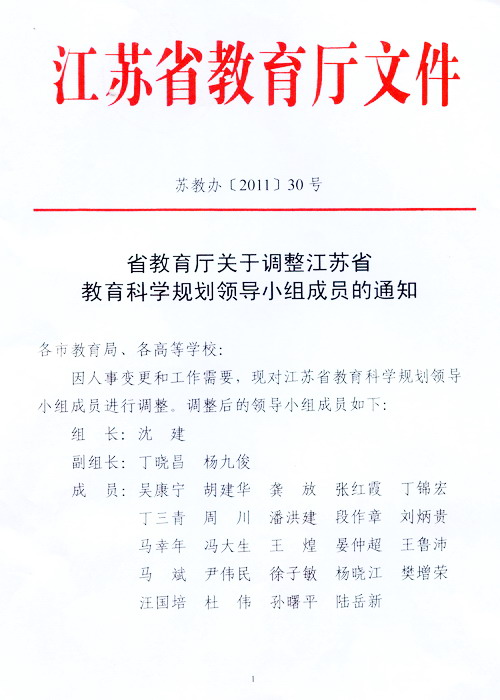 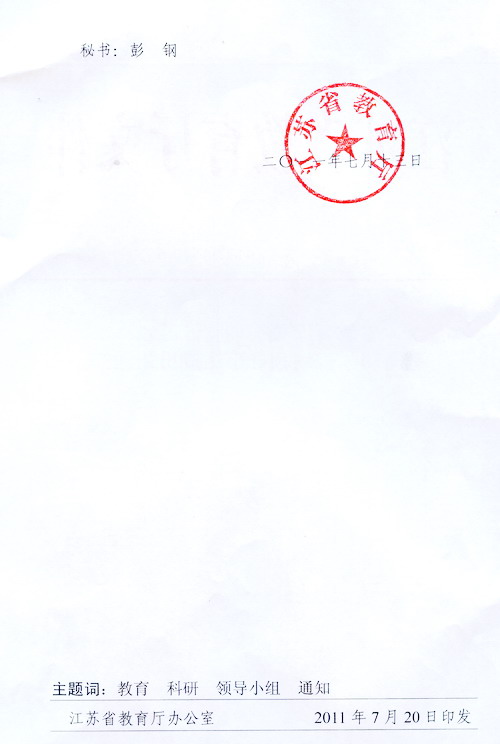 组长： 沈 建副组长：丁晓昌  杨九俊成员：  吴康宁  胡建华  龚  放  张红霞  丁锦宏        丁三青  周  川  潘洪建  段作章  刘炳贵        马幸年  冯大生  王  煌  晏仲超  王鲁沛        马  斌  尹伟民  徐子敏  杨晓江  樊增荣        汪国培  杜  伟  孔曙平  陆岳新秘书：彭  钢附件0202002关于印发《江苏省教育科学“十三五”发展规划要点》的通  知各高等院校，各市教育科学规划办：
　　现将《江苏省教育科学“十三五”发展规划要点》印发给你们，请结合实际，认真抓好贯彻落实。　　附件：⒈江苏省教育科学“十三五”发展规划要点
　　　　　⒉江苏省教育科学“十三五”规划管理规程附件0203001编号：            江苏省教育科学“十三五”规划重大课题申报评审书课题名称：                                         课题主持人：                       所在单位：                       申报日期：                       ﹡江苏省教育科学规划领导小组办公室制﹡填报说明1．申报江苏省教育科学“十三五”规划重大课题者填写本《申报评审书》。2．填写前，请先上网认真阅读《江苏省教育科学“十三五”规划课题管理规程》（http://www.jssghb.cn）；填写时，态度要认真负责，内容要实事求是，表达要严谨明了，字迹要清晰易辨。可以直接上网下载《申报评审书》后在电脑上填写，也可下载打印《申报评审书》后用钢笔填写。3．封面左上角“编号”栏，所有申报者均无须填写，评审时由省教育科学规划领导小组办公室填写。如确实有必要，“课题主持人”可以填两人。4．“课题研究人员基本信息”栏中，“课题主持人”相关信息以第一主持人为准。“江苏省教育科学‘十二五’规划课题完成情况”分以下几种：A.主持并已结题；B.主持但未结题；C.参与研究；D.未参与研究。申报者只须在“江苏省教育科学‘十二五’规划课题完成情况”栏填上序号“A、B、C、D”即可。“其它教育科研课题完成情况”栏须如实填写主持或参与研究的一至二项课题名称、课题级别及完成情况，未参与任何课题研究者如实填写“未参与”。5．《申报评审书》打印或复印时一律用A4纸（一式六份，其中一份为原件），于左侧装订成册，按《江苏省教育科学“十三五”规划课题管理规程》中规定的申报程序报送。6．《申报评审书》中“课题研究设计与论证报告”总字数不宜超过5000字，各栏目空间填写时可根据实际需要调节。江苏省教育科学规划领导小组办公室地址：南京市北京西路77号；邮编：210013；电话：025-83758278，83758279。一、课题研究人员基本信息二、课题研究设计与论证报告三、课题主持人所属部门（单位）意见四、课题委托管理部门意见五、江苏省教育科学规划领导小组办公室意见附件0203002编号：            江苏省教育科学“十三五”规划专项课题申报评审书课题名称：                                         课题类别：                                         研究方向与范围：                                   课题主持人：                       所在单位：                       申报日期：                       ﹡江苏省教育科学规划领导小组办公室制﹡填报说明1．申报江苏省教育科学“十三五”规划专项课题(决策咨询专项、初中教育专项、青年教师专项、人民教育家培养工程专项)者填写本《申报评审书》和《申报评审活页》。2．填写前，请先上网认真阅读《江苏省教育科学“十三五”规划课题管理规程》（http://www.jssghb.cn）；填写时，态度要认真负责，内容要实事求是，表达要严谨明了，字迹要清晰易辨。可以直接上网下载本《申报评审书》和《申报评审活页》后在电脑上填写，也可下载后用钢笔填写。3．封面左上角“编号”栏，所有申报者均无须填写，评审时由省教育科学规划领导小组办公室填写。“课题类别”栏按专项类别填写，如申报“决策咨询专项”者就在此栏填写“决策咨询”。“研究方向与范围”栏按“课题指南”中的分类填写，如申报基础教育“政策与体制研究”类课题就在此栏填写“基础教育，申报职成教育、高等教育课题以此类推，申报自选课题者则在此栏填写“自选课题”。如其实有必要，“课题主持人”可以填两人。4．“课题研究人员基本信息”栏中，“课题主持人”相关信息以第一主持人为准。“江苏省教育科学‘十二五’规划课题完成情况”分以下几种：A.主持并已结题；B.主持但未结题；C.参与研究；D.未参与研究。申报者只须在“江苏省教育科学‘十二五’规划课题完成情况”栏填上序号“A、B、C、D”即可。“其它教育科研课题完成情况”栏须如实填写主持或参与研究的一至二项课题名称、课题级别及完成情况，未参与任何课题研究者如实填写“未参与”。5．《申报评审书》和《申报评审活页》打印或复印时一律用A4纸，于左侧装订成册，按《江苏省教育科学“十三五”规划课题管理规程》中规定的申报程序报送。《申报评审书》只需一份原件，《申报评审活页》一式五份（其中一份为原件）。6．《申报评审书》中“课题研究设计与论证报告”和《申报评审活页》总字数不宜超过5000字，各栏目空间填写时可根据实际需要调节。江苏省教育科学规划领导小组办公室地址：南京市北京西路77号；邮编：210013；电话：025-83758278，83758279。一、课题研究人员基本信息二、课题研究设计与论证报告三、课题主持人所属部门（单位）意见四、课题委托管理部门意见五、江苏省教育科学规划领导小组办公室意见附件0203003编号：            江苏省教育科学“十三五”规划课题申报评审书课题名称：                                         研究方向与范围：                                   课题主持人：                       所在单位：                       申报日期：                       ﹡江苏省教育科学规划领导小组办公室制﹡填报说明1．江苏省教育科学“十三五”规划重大课题、专项课题以外的课题申报者填写本《申报评审书》和《申报评审活页》。2．填写前，请先上网认真阅读《江苏省教育科学“十三五”规划课题管理规程》（http://www.jssghb.cn）；填写时，态度要认真负责，内容要实事求是，表达要严谨明了，字迹要清晰易辨。可以直接上网下载本《申报评审书》和《申报评审活页》后在电脑上填写，也可下载后用钢笔填写。3．封面左上角“编号”栏，所有申报者均无须填写，评审时由省教育科学规划领导小组办公室填写。“研究方向与范围”栏按“课题指南”中的分类填写，如申报基础教育“政策与体制研究”类课题就在此栏填写“基础教育，申报职成教育、高等教育课题以此类推，申报自选课题者则在此栏填写“自选课题”。如确实有必要，“课题主持人”可以填两人。4．“课题研究人员基本信息”栏中，“课题主持人”相关信息以第一主持人为准。“江苏省教育科学‘十二五’规划课题完成情况”分以下几种：A.主持并已结题；B.主持但未结题；C.参与研究；D.未参与研究。申报者只须在“江苏省教育科学‘十二五’规划课题完成情况”栏填上序号“A、B、C、D”即可。“其它教育科研课题完成情况”栏须如实填写主持或参与研究的一至二项课题名称、课题级别及完成情况，未参与任何课题研究者如实填写“未参与”。5．《申报评审书》和《申报评审活页》打印或复印时一律用A4纸，于左侧装订成册，按《江苏省教育科学“十三五”规划课题管理规程》中规定的申报程序报送。《申报评审书》只需一份原件，《申报评审活页》一式五份（其中一份为原件）。6．《申报评审书》中“课题研究设计与论证报告”和《申报评审活页》总字数不宜超过5000字，各栏目空间填写时可根据实际需要调节。江苏省教育科学规划领导小组办公室地址：南京市北京西路77号；邮编：210013；电话：025-83758278，83758279。一、课题研究人员基本信息二、课题研究设计与论证报告三、课题主持人所属部门（单位）意见四、课题委托管理部门意见五、江苏省教育科学规划领导小组办公室意见附件0203004                                编号：           课题名称:                                     设计与论证报告(5000字以内，不得出现学校和课题组相关人员名字)附件0204001江苏省教育科学“十三五”规划课题开题论证活动记录表附件0204002江苏省教育科学规划课题信息更改申请表（一式2份递交）附件0204003江苏省教育科学“十三五”规划重大课题中 期 检 查 表批准号                                           计划完成时间                                     课题主持人                                       电话（办）                  （手机）             电子信箱                                         所在单位                                         邮编                                             填表日期                                         江苏省教育科学规划领导小组办公室印制填表说明1. 请严格按“课题研究概要”的要求填写。2. 请附相关文本性研究成果复印件。3. 此表格可以复制。阶段性成果附件0204004江苏省教育科学“十三五”规划资助课题中 期 检 查 表批准号                                           课题名称                                         项目类别                                         计划完成时间                                     课题主持人                                       电话（办）                  （手机）             电子信箱                                         所在单位                                         邮编                                             填表日期                                         江苏省教育科学规划领导小组办公室印制填表说明1. 项目类别是指课题系重点课题（资助经费）、专项课题（资助经费）。2. 请严格按“课题研究概要”的要求填写。3. 附相关文本性研究成果复印件。4. 此表格可以复制。阶段性成果附件0204005江苏省教育科学“十三五”规划课题中 期 检 查 表批准号                                           课题名称                                         项目类别                                         计划完成时间                                     课题主持人                                       电话（办）                  （手机）             电子信箱                                         所在单位                                         邮编                                             填表日期                                         江苏省教育科学规划领导小组办公室印制填表说明1. 项目类别是指课题系重点课题（自筹经费）、专项课题（自筹经费）、立项课题。2. 请严格按“课题研究概要”的要求填写。3. 此表格可以复制。阶段性成果附件0205001江苏省教育科学“十三五”规划课题成果鉴定申请表课题立项编号：填表时间：   年  月   日江苏省教育科学规划领导小组办公室制附件0205002江苏省教育科学“十三五”规划课题成果鉴定书课题名称：                                    课题立项编号：                                课题类别：                                    课题主持人：                                  工作单位：                                    组织鉴定单位：                                鉴定方式：                                    鉴定日期：                                    以下一、二、三项由课题主持人负责填写：一、提交鉴定的成果主件、附件目录（请注明出版物或出版社）二、成果的理论与实践价值概述（包含成果的社会效益）三、课题组核心成员名单以下四、五、六项由组织鉴定单位组织填写：四、专家组鉴定意见（通讯鉴定请将专家鉴定意见表粘贴于此）五、鉴定组成员名单及签名（通讯鉴定无需专家在此签名）七、省教育科学规划领导小组办公室终审意见江苏省教育科学规划领导小组办公室制附件0205003江苏省教育科学“十三五”规划课题成果函审意见表                                         江苏省教育科学规划领导小组办公室制附件0206001江苏省教育科学规划精品课题建设标准（暂行稿）围绕精品课题建设开展的相关工作１. 评审精品课题培育对象２. 评审精品课题３. 组织开展精品课题现场研讨会４. 为每个精品课题培育对象配备指导专家附件0206002关于申报第三届江苏省教育科学规划精品课题的通知各市教育科学规划领导小组办公室、各高等院校：为进一步加强对我省教育科学规划课题的全程管理，进一步规范我省教育科学规划课题研究，进一步提升我省教育科学规划课题研究的整体水平和质量，进一步巩固我省教育科学规划精品课题建设成果，经研究，决定评审第三届江苏省教育科学规划精品课题，现将有关事项通知如下：一、参评领域与对象全省基础教育（含幼儿教育、特殊教育）、职业教育（含社会教育）、高等教育领域，所有已经结题的省教育科学“十一五”（2008、2009年度）、“十二五”规划课题。二、具体参评条件1.结题截止日：2015年10月30日。2.符合省教育科学规划精品课题建设标准（暂行稿），充分体现教育科研的规范、专业、卓越。3.研究报告能够围绕课题名称，理性、系统、清晰地表达对课题的认识与理解；能够聚焦研究内容，系统提炼、概括、总结研究举措与研究成果（成效）；能够从科研的角度对课题研究本身存在的问题作实事求是、有针对性的反思。4.能够提供与课题名称、研究内容高度相关的文本性成果，并且能够公开发表、出版。5.核心成果已经获得国家和省基础教育、职业教育、高等教育教学成果优秀奖的课题，不再参与本次精品课题评审。三、申报与评审原则1.限额申报。各大市限报10项，各本科院校限报3项、高职院校限报1项。2.质量第一。严格按精品课题建设标准来衡量课题研究质量，最终评出的精品课题总数不超过50项。3.宁缺勿滥。严格按参评条件申报与评审，不合条件者一律不得入围评审。四、申报材料要求申报材料包括主件和辅件两个部分。主件包括：1．课题内容介绍。请按如下格式组织成文：⑴基本概况。包括课题名称、课题类别、课题主持人、课题核心组成员、研究周期、结题时间；⑵主体内容。包括所要解决的主要问题、研究目标与研究内容、研究的基本思路与策略；⑶实践举措。请系统提炼概括课题研究中的实践创新之举；⑷理性认识。请系统总结表达通过课题研究所形成的观点、认识；⑸成果和影响。包括文本和非文本成果，以及在一定范围内所产生的影响。2．重要文本成果。主要包括：⑴公开出版、与课题高度相关的研究专著，限1本；⑵公开出版、与课题高度相关的研究论文，限5篇，可以是复印件，但要单位在上面盖章。辅件包括：1．课题申报评审书、开题报告、结题报告、专家鉴定意见、结题证书复印件。2．重要的过程性资料，如开题结题时的专家意见、科研沙龙实录、课题研究课实录与专家评点等，限3份。3．公开出版、发表的文本性成果目录，须有单位在上面盖章。请各市各高校严格按照申报要求认真准备评选材料，于11月10日前将“课题内容介绍”（5份）、“重要文本成果”和“辅件”（各一套）报至我办。地址：南京市北京西路77号江苏省教育科学研究院科研大楼1105室，邮编：210013。“课题内容介绍”的电子版及各市各高校参评课题基本信息（包括课题名称、课题主持人、单位、联系方式）的汇总表电子稿发至我办邮箱：webmaster@jssghb.cn；联系人：李俊；电话：025-83758278。江苏省教育科学规划领导小组办公室2015年6月29日附件0206004关于开展江苏省第四届教育科学优秀成果评奖活动的通知各高等院校，各市教育局，各市教育科学规划领导小组办公室：为全面总结和展示“十二五”以来我省以教育科学规划课题成果为主的各级各类教育科研成果，并奖励其中的优秀成果，尤其注重奖励对解决我省教育改革与发展中出现的重大理论和实践问题有突出贡献的优秀教育科研成果，以激发和鼓励我省教育理论与实践工作者从事教育科研的积极性、创造性，促进我省教育科研更好地为教育行政决策服务、为教育改革实践服务、为繁荣教育科学服务、为引导社会舆论服务，经研究，决定开展江苏省第四届教育科学优秀成果评奖活动。本次评奖活动由江苏省教育科学规划领导小组办公室具体负责，有关申报评审办法、申报评审书附后，并发布在江苏省教育科学规划领导小组办公室网站上（网址： http://www.jssghb.cn ），申报者可直接下载相关表格填写。请各有关单位积极宣传、发动，认真做好成果的组织申报工作。附件1：江苏省第四届教育科学优秀成果申报须知附件2：江苏省第四届教育科学优秀成果申报、评审书（决策咨询奖）附件3：江苏省第四届教育科学优秀成果申报、评审书（理论创新奖）附件4：江苏省第四届教育科学优秀成果申报、评审书（实践探索奖）附件5：江苏省第四届教育科学优秀成果汇总表江苏省教育科学规划领导小组2016年3月3日附件0206005江苏省第四届教育科学优秀成果奖申报须知一、奖项设置本次评奖共设三类奖项：1．决策咨询奖主要奖励为教育行政决策咨询而开展的教育发展战略研究、政策研究、调查研究、比较研究等所取得的优秀成果。2．理论创新奖主要奖励对认识教育规律、促进学科发展和解决重大现实问题有显著引领作用的优秀理论成果。3．实践探索奖主要奖励对解决具体教育教学实践问题有新思路、新对策，取得突破性进展，具有显著应用和推广价值的优秀实践成果。三类奖项合计设置一等奖20项(每项奖金3000元)、二等奖80项（每项奖金2000元）、三等奖200项（每项奖金1000元）。二、成果形式成果主件以文本形式为主，主要包括三类：1.专著（论文）类指在国内外公开出版（发表）的学术专著（包括理论普及读物，但不含个人文集）、学术论文（系列论文或单篇论文均可）。2.编著类指在国内外公开出版（发表）的具有系统性、资料性、工具性等特点的著作和文章，包括辞书、年鉴、史志、研究综述等。3.调研类指在国内外公开出版（发表），或者虽未公开出版（发表），但有证据证明所提观点和建议已被行政部门采纳，或者已被转化为行政决策，产生重大社会影响的调研报告、咨询报告。翻译、编译作品暂不列入本次评奖。课题结题报告、教材、教参、教辅等可作为成果辅件，附在上述三类成果之后。三、成果认定1.成果内容认定⑴以江苏省教育科学“十二五”规划课题成果为主，在国内外公开出版（发表），无著作权纠纷。⑵非江苏省教育科学“十二五”规划课题成果，只要在国内外公开出版（发表），或者观点和建议被行政部门采纳（转化成行政决策），且无著作权纠纷也可以申报；⑶已获全国、省部级成果奖的成果不得参加本次评奖。2.成果作者认定⑴成果独著者在江苏工作；⑵成果合作者中第一、第二作者在江苏工作；⑶以集体署名的成果，不得以个人名义参加评奖。3.成果日期认定⑴所有成果须在2011年1月1日至2015年12月31日期间公开出版（发表），或被行政部门采纳（转化为行政决策）；⑵出版社公开出版的成果，以版权页第一版日期为准；⑶国内外公开发行的刊物上发表的成果，以该刊物出版日期为准；⑷被行政部门采纳（转化为行政决策）的成果，以行政部门采纳时间为准。四、送审材料与送审程序1. 送审材料包括《江苏省第四届教育科学优秀成果奖申报评审书》、成果主件、成果附件。⑴所有申报者须按要求认真填写由我办统一印制的《江苏省第四届教育科学优秀成果奖申报评审书》（一式五份，电子版发送至我办邮箱：webmaster@jssghb.cn）。三类奖项有不同的申报评审书，请申报者根据自己的成果类别填写相应的申报评审书。一项成果只能申报一类奖项，不能三类兼报。⑵成果主件与附件一式五份，与《江苏省第四届教育科学优秀成果奖申报评审书》（五份）一起送至我办。地点：南京市北京西路77号；邮编：210013；联系人：周英俊、张为民；电话：025-83758279。2.送审程序⑴普教、职成教、幼特教类成果按“县（市、区）教科所（室）——地市教科院（所）——省规划办”程序申报；⑵高教系统按“申报人员所在院系——校科研主管部门（科研处、高教所等）——省规划办”程序申报；⑶省内其他部门、各学术团体，省教育厅有关处室、直属事业单位等成果，直接向我办申报。五、申报截止时间，逾期不再受理。 附件0206006江苏省第四届教育科学优秀成果奖申报评审书（决策咨询奖）成果题目                                    成果类别                                    申报人                   所在单位                                    申报日期                                    江苏省教育科学规划领导小组办公室制填报说明1.请电脑打印，字迹不清者一律不予受理。2.封面“成果类别”是指专著（论文）类、编著类和调研类。3.凡两人以上（含两人）完成的成果，封面“申报人”栏填写第一作者姓名，后加“等”字。4.此表可复印或复制。附件0206007江苏省第四届教育科学优秀成果奖申报评审书（理论创新奖）成果题目                                    成果类别                                    申报人                   所在单位                                    申报日期                                    江苏省教育科学规划领导小组办公室制填报说明1.请电脑打印，字迹不清者一律不予受理。2.封面“成果类别”是指专著（论文）类、编著类和调研类。3.凡两人以上（含两人）完成的成果，封面“申报人”栏填写第一作者姓名，后加“等”字。4.此表可复印或复制。附件0206008江苏省第四届教育科学优秀成果奖申报评审书（实践探索奖）成果题目                           成果类别                                 申报人                  所在单位                             申报日期                             江苏省教育科学规划领导小组办公室制填报说明1.请电脑打印,字迹不清者一律不予受理。2.封面“成果类别”是指专著（论文）类、编著类和调研类。3.凡两人以上（含两人）完成的成果，封面“申报人”栏填写第一作者姓名，后加“等”字。4.此表可复印或复制。分节符职务姓  名职  称电  话主  任：彭  钢研究员025-83758290副主任：蔡守龙副研究员025-83758278工作人员：周英俊项目主管025-83758279李  俊025-83758278张为民025-83758279宗锦莲博士025-837582950201001  江苏省教育科学“十三五”发展规划要点0201002  江苏省教育科学“十三五”规划课题管理规程0202001  省教育厅关于调整江苏省教育科学规划领导小组成员的通知0202002  关于印发《江苏省教育科学“十三五”发展规划要点》的通知0203001  江苏省教育科学“十三五”规划重大课题申报评审书0203002  江苏省教育科学“十三五”规划专项课题申报评审书0203003  江苏省教育科学“十三五”规划课题申报评审书0203004  江苏省教育科学“十三五”规划课题申报评审活页0203005  苏州市申报省教育科学“十三五”规划课题汇总表0204001  江苏省教育科学“十二五”规划课题开题论证活动记录表0204002  江苏省教育科学规划课题信息更改申请表0204003  江苏省教育科学“十三五”规划重大课题中期检查表0204004  江苏省教育科学“十三五”规划资助课题中期检查表0204005  江苏省教育科学“十三五”规划课题中期检查表0204006  江苏省教育科学“十三五”规划课题中期检查汇总表0205001  江苏省教育科学 “十三五”规划课题成果鉴定申请表0205002江苏省教育科学 “十三五”规划课题成果鉴定书0205003  江苏省教育科学 “十三五”规划课题成果函审意见表0205004  江苏省教育科学规划结题信息汇总表0206001  江苏省教育科学规划精品课题建设标准0206002  关于申报第三届江苏省教育科学规划精品课题的通知0206003  江苏省教育科学规划精品课题申报汇总表0206004  关于开展江苏省第四届教育科学优秀成果评奖活动的通知0206005  江苏省第四届教育科学优秀成果申报须知0206006  江苏省第四届教育科学优秀成果申报评审书（决策咨询奖）0206007  江苏省第四届教育科学优秀成果申报评审书（理论创新奖）0206008  江苏省第四届教育科学优秀成果申报评审书（实践探索奖）0206009  江苏省第四届教育科学优秀成果奖申报汇总表序号指　标2020年备注1全国教育科学规划项目立项数全国排名前三2全国教育科学成果获奖数全国排名前三3高等教育和职业教育研究对江苏获国家教学成果奖的支持率50%4具有江苏特色并能在全国产生重大影响的原创性研究成果10个5全省教育科研对区域教育改革和学校教育改革的支持率 55%主要是指省级教育科研项目对区域教育改革和学校教育改革的支持率6省级协同创新研究项目数50个7省、市、县（市、区）教育科研人员和教育科研管理人员培训率100%8省教育科学规划“乡村教师专项”数300个是指由乡村教师主持的省教育科学规划项目数9重点扶持与服务的教育科研薄弱地区及学校数100个是指省、市、县（市、区）三级共同扶持与服务的总数10省精品课题成果和省精品课题培育对象数300个11省教育科研文化创新区10-15个江苏省教育科学规划领导小组办公室
2016年5月24日课题主持人姓    名姓    名姓    名性别民族民族出生年月出生年月课题主持人行政职务行政职务行政职务专业技术职务专业技术职务专业技术职务专业技术职务研究专长研究专长课题主持人最后学历最后学历最后学历最后学位最后学位最后学位最后学位电    话电    话课题主持人工作单位工作单位工作单位E-mailE-mail课题主持人通讯地址通讯地址通讯地址邮政编码邮政编码邮政编码课题主持人﹃十二五﹄期间教育科研情况江苏省教育科学“十二五”规划课题完成情况江苏省教育科学“十二五”规划课题完成情况江苏省教育科学“十二五”规划课题完成情况江苏省教育科学“十二五”规划课题完成情况江苏省教育科学“十二五”规划课题完成情况江苏省教育科学“十二五”规划课题完成情况江苏省教育科学“十二五”规划课题完成情况江苏省教育科学“十二五”规划课题完成情况江苏省教育科学“十二五”规划课题完成情况江苏省教育科学“十二五”规划课题完成情况课题主持人﹃十二五﹄期间教育科研情况其它教育科研课题完成情况其它教育科研课题完成情况其它教育科研课题完成情况课题主持人﹃十二五﹄期间教育科研情况独立或以第一作者身份公开发表或出版的论文或论著（限填10篇）独立或以第一作者身份公开发表或出版的论文或论著（限填10篇）论文或论著名称论文或论著名称论文或论著名称论文或论著名称论文或论著名称论文或论著名称论文或论著名称论文或论著名称发表论文（或出版论著）的报刊（或出版社）名称及日期发表论文（或出版论著）的报刊（或出版社）名称及日期发表论文（或出版论著）的报刊（或出版社）名称及日期课题主持人﹃十二五﹄期间教育科研情况独立或以第一作者身份公开发表或出版的论文或论著（限填10篇）独立或以第一作者身份公开发表或出版的论文或论著（限填10篇）课题主持人﹃十二五﹄期间教育科研情况独立或以第一作者身份公开发表或出版的论文或论著（限填10篇）独立或以第一作者身份公开发表或出版的论文或论著（限填10篇）课题主持人﹃十二五﹄期间教育科研情况独立或以第一作者身份公开发表或出版的论文或论著（限填10篇）独立或以第一作者身份公开发表或出版的论文或论著（限填10篇）课题主持人﹃十二五﹄期间教育科研情况独立或以第一作者身份公开发表或出版的论文或论著（限填10篇）独立或以第一作者身份公开发表或出版的论文或论著（限填10篇）课题主持人﹃十二五﹄期间教育科研情况独立或以第一作者身份公开发表或出版的论文或论著（限填10篇）独立或以第一作者身份公开发表或出版的论文或论著（限填10篇）课题主持人﹃十二五﹄期间教育科研情况独立或以第一作者身份公开发表或出版的论文或论著（限填10篇）独立或以第一作者身份公开发表或出版的论文或论著（限填10篇）课题主持人﹃十二五﹄期间教育科研情况独立或以第一作者身份公开发表或出版的论文或论著（限填10篇）独立或以第一作者身份公开发表或出版的论文或论著（限填10篇）课题主持人﹃十二五﹄期间教育科研情况独立或以第一作者身份公开发表或出版的论文或论著（限填10篇）独立或以第一作者身份公开发表或出版的论文或论著（限填10篇）课题主持人﹃十二五﹄期间教育科研情况独立或以第一作者身份公开发表或出版的论文或论著（限填10篇）独立或以第一作者身份公开发表或出版的论文或论著（限填10篇）课题主持人﹃十二五﹄期间教育科研情况独立或以第一作者身份公开发表或出版的论文或论著（限填10篇）独立或以第一作者身份公开发表或出版的论文或论著（限填10篇）课题组核心成员（不含主持人，限填10人）姓名姓名工作单位工作单位工作单位工作单位工作单位专业技术职务专业技术职务专业技术职务专业技术职务研究专长研究专长课题组中的分工课题组核心成员（不含主持人，限填10人）课题组核心成员（不含主持人，限填10人）课题组核心成员（不含主持人，限填10人）课题组核心成员（不含主持人，限填10人）课题组核心成员（不含主持人，限填10人）课题组核心成员（不含主持人，限填10人）课题组核心成员（不含主持人，限填10人）课题组核心成员（不含主持人，限填10人）课题组核心成员（不含主持人，限填10人）课题组核心成员（不含主持人，限填10人）（一）课题的核心概念及其界定（一）课题的核心概念及其界定（一）课题的核心概念及其界定（一）课题的核心概念及其界定（二）国内外同一研究领域现状与研究的价值（二）国内外同一研究领域现状与研究的价值（二）国内外同一研究领域现状与研究的价值（二）国内外同一研究领域现状与研究的价值（三）研究的目标、内容（或子课题设计）与重点（三）研究的目标、内容（或子课题设计）与重点（三）研究的目标、内容（或子课题设计）与重点（三）研究的目标、内容（或子课题设计）与重点（四）研究的思路、过程与方法（四）研究的思路、过程与方法（四）研究的思路、过程与方法（四）研究的思路、过程与方法（五）主要观点与可能的创新之处（五）主要观点与可能的创新之处（五）主要观点与可能的创新之处（五）主要观点与可能的创新之处（六）预期研究成果（六）预期研究成果（六）预期研究成果（六）预期研究成果成果名称成果形式完成时间阶段成果（限5项）阶段成果（限5项）阶段成果（限5项）阶段成果（限5项）阶段成果（限5项）最终成果（限3项）最终成果（限3项）最终成果（限3项）（七）完成研究任务的可行性分析（包括：①主持人除外的课题组核心成员的学术或学科背景、研究经历、研究能力、研究成果；②研究基础，包括围绕本课题所开展的文献搜集、调研和相关论文等；③完成研究任务的保障条件，包括研究资料的获得、研究经费的筹措、研究时间的保障等。其中①⑵两项内容必须如实详细填写。）（七）完成研究任务的可行性分析（包括：①主持人除外的课题组核心成员的学术或学科背景、研究经历、研究能力、研究成果；②研究基础，包括围绕本课题所开展的文献搜集、调研和相关论文等；③完成研究任务的保障条件，包括研究资料的获得、研究经费的筹措、研究时间的保障等。其中①⑵两项内容必须如实详细填写。）（七）完成研究任务的可行性分析（包括：①主持人除外的课题组核心成员的学术或学科背景、研究经历、研究能力、研究成果；②研究基础，包括围绕本课题所开展的文献搜集、调研和相关论文等；③完成研究任务的保障条件，包括研究资料的获得、研究经费的筹措、研究时间的保障等。其中①⑵两项内容必须如实详细填写。）（七）完成研究任务的可行性分析（包括：①主持人除外的课题组核心成员的学术或学科背景、研究经历、研究能力、研究成果；②研究基础，包括围绕本课题所开展的文献搜集、调研和相关论文等；③完成研究任务的保障条件，包括研究资料的获得、研究经费的筹措、研究时间的保障等。其中①⑵两项内容必须如实详细填写。）本部门（单位）完全了解江苏省教育科学规划领导小组办公室有关“十三五”规划课题管理的精神，保证课题主持人所填写的《申报评审书》内容属实，课题主持人和参与研究者的政治素质、业务能力适合承担本课题研究工作。同意申报。如果该课题获准立项，本单位愿意以不低于1：1的比例划拨配套经费。本部门（单位）帐号：      ；开户银行：            ；户名：            。单位负责人（签名、盖章）：年   月   日县（市、区）管理部门意见：单位负责人（签名、盖章）：                      年   月   日高校、大市管理部门意见：单位负责人（签名、盖章）：                       年   月   日单位负责人（签名、盖章）：年   月   日课题主持人姓    名姓    名姓    名性别民族民族出生年月出生年月课题主持人行政职务行政职务行政职务专业技术职务专业技术职务专业技术职务专业技术职务研究专长研究专长课题主持人最后学历最后学历最后学历最后学位最后学位最后学位最后学位电    话电    话课题主持人工作单位工作单位工作单位E-mailE-mail课题主持人通讯地址通讯地址通讯地址邮政编码邮政编码邮政编码课题主持人﹃十二五﹄期间教育科研情况江苏省教育科学“十二五”规划课题完成情况江苏省教育科学“十二五”规划课题完成情况江苏省教育科学“十二五”规划课题完成情况江苏省教育科学“十二五”规划课题完成情况江苏省教育科学“十二五”规划课题完成情况江苏省教育科学“十二五”规划课题完成情况江苏省教育科学“十二五”规划课题完成情况江苏省教育科学“十二五”规划课题完成情况江苏省教育科学“十二五”规划课题完成情况江苏省教育科学“十二五”规划课题完成情况课题主持人﹃十二五﹄期间教育科研情况其它教育科研课题完成情况其它教育科研课题完成情况其它教育科研课题完成情况课题主持人﹃十二五﹄期间教育科研情况独立或以第一作者身份公开发表或出版的论文或论著（限填10篇）独立或以第一作者身份公开发表或出版的论文或论著（限填10篇）论文或论著名称论文或论著名称论文或论著名称论文或论著名称论文或论著名称论文或论著名称论文或论著名称论文或论著名称发表论文（或出版论著）的报刊（或出版社）名称及日期发表论文（或出版论著）的报刊（或出版社）名称及日期发表论文（或出版论著）的报刊（或出版社）名称及日期课题主持人﹃十二五﹄期间教育科研情况独立或以第一作者身份公开发表或出版的论文或论著（限填10篇）独立或以第一作者身份公开发表或出版的论文或论著（限填10篇）课题主持人﹃十二五﹄期间教育科研情况独立或以第一作者身份公开发表或出版的论文或论著（限填10篇）独立或以第一作者身份公开发表或出版的论文或论著（限填10篇）课题主持人﹃十二五﹄期间教育科研情况独立或以第一作者身份公开发表或出版的论文或论著（限填10篇）独立或以第一作者身份公开发表或出版的论文或论著（限填10篇）课题主持人﹃十二五﹄期间教育科研情况独立或以第一作者身份公开发表或出版的论文或论著（限填10篇）独立或以第一作者身份公开发表或出版的论文或论著（限填10篇）课题主持人﹃十二五﹄期间教育科研情况独立或以第一作者身份公开发表或出版的论文或论著（限填10篇）独立或以第一作者身份公开发表或出版的论文或论著（限填10篇）课题主持人﹃十二五﹄期间教育科研情况独立或以第一作者身份公开发表或出版的论文或论著（限填10篇）独立或以第一作者身份公开发表或出版的论文或论著（限填10篇）课题主持人﹃十二五﹄期间教育科研情况独立或以第一作者身份公开发表或出版的论文或论著（限填10篇）独立或以第一作者身份公开发表或出版的论文或论著（限填10篇）课题主持人﹃十二五﹄期间教育科研情况独立或以第一作者身份公开发表或出版的论文或论著（限填10篇）独立或以第一作者身份公开发表或出版的论文或论著（限填10篇）课题主持人﹃十二五﹄期间教育科研情况独立或以第一作者身份公开发表或出版的论文或论著（限填10篇）独立或以第一作者身份公开发表或出版的论文或论著（限填10篇）课题主持人﹃十二五﹄期间教育科研情况独立或以第一作者身份公开发表或出版的论文或论著（限填10篇）独立或以第一作者身份公开发表或出版的论文或论著（限填10篇）课题组核心成员（不含主持人，限填10人）姓名姓名工作单位工作单位工作单位工作单位工作单位专业技术职务专业技术职务专业技术职务专业技术职务研究专长研究专长课题组中的分工课题组核心成员（不含主持人，限填10人）课题组核心成员（不含主持人，限填10人）课题组核心成员（不含主持人，限填10人）课题组核心成员（不含主持人，限填10人）课题组核心成员（不含主持人，限填10人）课题组核心成员（不含主持人，限填10人）课题组核心成员（不含主持人，限填10人）课题组核心成员（不含主持人，限填10人）课题组核心成员（不含主持人，限填10人）课题组核心成员（不含主持人，限填10人）（一）课题的核心概念及其界定（一）课题的核心概念及其界定（一）课题的核心概念及其界定（一）课题的核心概念及其界定（二）国内外同一研究领域现状与研究的价值（二）国内外同一研究领域现状与研究的价值（二）国内外同一研究领域现状与研究的价值（二）国内外同一研究领域现状与研究的价值（三）研究的目标、内容（或子课题设计）与重点（三）研究的目标、内容（或子课题设计）与重点（三）研究的目标、内容（或子课题设计）与重点（三）研究的目标、内容（或子课题设计）与重点（四）研究的思路、过程与方法（四）研究的思路、过程与方法（四）研究的思路、过程与方法（四）研究的思路、过程与方法（五）主要观点与可能的创新之处（五）主要观点与可能的创新之处（五）主要观点与可能的创新之处（五）主要观点与可能的创新之处（六）预期研究成果（六）预期研究成果（六）预期研究成果（六）预期研究成果成果名称成果形式完成时间阶段成果（限5项）阶段成果（限5项）阶段成果（限5项）阶段成果（限5项）阶段成果（限5项）最终成果（限3项）最终成果（限3项）最终成果（限3项）（七）完成研究任务的可行性分析（包括：①主持人除外的课题组核心成员的学术或学科背景、研究经历、研究能力、研究成果；②研究基础，包括围绕本课题所开展的文献搜集、调研和相关论文等；③完成研究任务的保障条件，包括研究资料的获得、研究经费的筹措、研究时间的保障等。）（七）完成研究任务的可行性分析（包括：①主持人除外的课题组核心成员的学术或学科背景、研究经历、研究能力、研究成果；②研究基础，包括围绕本课题所开展的文献搜集、调研和相关论文等；③完成研究任务的保障条件，包括研究资料的获得、研究经费的筹措、研究时间的保障等。）（七）完成研究任务的可行性分析（包括：①主持人除外的课题组核心成员的学术或学科背景、研究经历、研究能力、研究成果；②研究基础，包括围绕本课题所开展的文献搜集、调研和相关论文等；③完成研究任务的保障条件，包括研究资料的获得、研究经费的筹措、研究时间的保障等。）（七）完成研究任务的可行性分析（包括：①主持人除外的课题组核心成员的学术或学科背景、研究经历、研究能力、研究成果；②研究基础，包括围绕本课题所开展的文献搜集、调研和相关论文等；③完成研究任务的保障条件，包括研究资料的获得、研究经费的筹措、研究时间的保障等。）本部门（单位）完全了解江苏省教育科学规划领导小组办公室有关“十三五”规划课题管理的精神，保证课题主持人所填写的《申报评审书》内容属实，课题主持人和参与研究者的政治素质、业务能力适合承担本课题研究工作。同意申报。如果该课题获准立项并有经费资助，本部门（单位）愿意以不低于1：1的比例划拨配套经费；如果该项课题获准立项没有经费资助，本部门（单位）愿意为该课题划拨不少于捌仟元的研究经费。本部门（单位）帐号：         ；开户银行：            ；户名：            。单位负责人（签名、盖章）：年   月   日县(市、区)管理部门意见:单位负责人(签名、盖章):              年   月   日高校、大市管理部门意见：单位负责人(签名、盖章):                 年   月   日单位负责人（签名、盖章）年   月   日课题主持人姓    名姓    名姓    名性别民族民族出生年月出生年月课题主持人行政职务行政职务行政职务专业技术职务专业技术职务专业技术职务专业技术职务研究专长研究专长课题主持人最后学历最后学历最后学历最后学位最后学位最后学位最后学位电    话电    话课题主持人工作单位工作单位工作单位E-mailE-mail课题主持人通讯地址通讯地址通讯地址邮政编码邮政编码邮政编码课题主持人﹃十二五﹄期间教育科研情况江苏省教育科学“十二五”规划课题完成情况江苏省教育科学“十二五”规划课题完成情况江苏省教育科学“十二五”规划课题完成情况江苏省教育科学“十二五”规划课题完成情况江苏省教育科学“十二五”规划课题完成情况江苏省教育科学“十二五”规划课题完成情况江苏省教育科学“十二五”规划课题完成情况江苏省教育科学“十二五”规划课题完成情况江苏省教育科学“十二五”规划课题完成情况江苏省教育科学“十二五”规划课题完成情况课题主持人﹃十二五﹄期间教育科研情况其它教育科研课题完成情况其它教育科研课题完成情况其它教育科研课题完成情况课题主持人﹃十二五﹄期间教育科研情况独立或以第一作者身份公开发表或出版的论文或论著（限填10篇）独立或以第一作者身份公开发表或出版的论文或论著（限填10篇）论文或论著名称论文或论著名称论文或论著名称论文或论著名称论文或论著名称论文或论著名称论文或论著名称论文或论著名称发表论文（或出版论著）的报刊（或出版社）名称及日期发表论文（或出版论著）的报刊（或出版社）名称及日期发表论文（或出版论著）的报刊（或出版社）名称及日期课题主持人﹃十二五﹄期间教育科研情况独立或以第一作者身份公开发表或出版的论文或论著（限填10篇）独立或以第一作者身份公开发表或出版的论文或论著（限填10篇）课题主持人﹃十二五﹄期间教育科研情况独立或以第一作者身份公开发表或出版的论文或论著（限填10篇）独立或以第一作者身份公开发表或出版的论文或论著（限填10篇）课题主持人﹃十二五﹄期间教育科研情况独立或以第一作者身份公开发表或出版的论文或论著（限填10篇）独立或以第一作者身份公开发表或出版的论文或论著（限填10篇）课题主持人﹃十二五﹄期间教育科研情况独立或以第一作者身份公开发表或出版的论文或论著（限填10篇）独立或以第一作者身份公开发表或出版的论文或论著（限填10篇）课题主持人﹃十二五﹄期间教育科研情况独立或以第一作者身份公开发表或出版的论文或论著（限填10篇）独立或以第一作者身份公开发表或出版的论文或论著（限填10篇）课题主持人﹃十二五﹄期间教育科研情况独立或以第一作者身份公开发表或出版的论文或论著（限填10篇）独立或以第一作者身份公开发表或出版的论文或论著（限填10篇）课题主持人﹃十二五﹄期间教育科研情况独立或以第一作者身份公开发表或出版的论文或论著（限填10篇）独立或以第一作者身份公开发表或出版的论文或论著（限填10篇）课题主持人﹃十二五﹄期间教育科研情况独立或以第一作者身份公开发表或出版的论文或论著（限填10篇）独立或以第一作者身份公开发表或出版的论文或论著（限填10篇）课题主持人﹃十二五﹄期间教育科研情况独立或以第一作者身份公开发表或出版的论文或论著（限填10篇）独立或以第一作者身份公开发表或出版的论文或论著（限填10篇）课题主持人﹃十二五﹄期间教育科研情况独立或以第一作者身份公开发表或出版的论文或论著（限填10篇）独立或以第一作者身份公开发表或出版的论文或论著（限填10篇）课题组核心成员（不含主持人，限填10人）姓名姓名工作单位工作单位工作单位工作单位工作单位专业技术职务专业技术职务专业技术职务专业技术职务研究专长研究专长课题组中的分工课题组核心成员（不含主持人，限填10人）课题组核心成员（不含主持人，限填10人）课题组核心成员（不含主持人，限填10人）课题组核心成员（不含主持人，限填10人）课题组核心成员（不含主持人，限填10人）课题组核心成员（不含主持人，限填10人）课题组核心成员（不含主持人，限填10人）课题组核心成员（不含主持人，限填10人）课题组核心成员（不含主持人，限填10人）课题组核心成员（不含主持人，限填10人）（一）课题的核心概念及其界定（一）课题的核心概念及其界定（一）课题的核心概念及其界定（一）课题的核心概念及其界定（二）国内外同一研究领域现状与研究的价值（二）国内外同一研究领域现状与研究的价值（二）国内外同一研究领域现状与研究的价值（二）国内外同一研究领域现状与研究的价值（三）研究的目标、内容（或子课题设计）与重点（三）研究的目标、内容（或子课题设计）与重点（三）研究的目标、内容（或子课题设计）与重点（三）研究的目标、内容（或子课题设计）与重点（四）研究的思路、过程与方法（四）研究的思路、过程与方法（四）研究的思路、过程与方法（四）研究的思路、过程与方法（五）主要观点与可能的创新之处（五）主要观点与可能的创新之处（五）主要观点与可能的创新之处（五）主要观点与可能的创新之处（六）预期研究成果（六）预期研究成果（六）预期研究成果（六）预期研究成果成果名称成果形式完成时间阶段成果（限5项）阶段成果（限5项）阶段成果（限5项）阶段成果（限5项）阶段成果（限5项）最终成果（限3项）最终成果（限3项）最终成果（限3项）（七）完成研究任务的可行性分析（包括：①主持人除外的课题组核心成员的学术或学科背景、研究经历、研究能力、研究成果；②研究基础，包括围绕本课题所开展的文献搜集、调研和相关论文等；③完成研究任务的保障条件，包括研究资料的获得、研究经费的筹措、研究时间的保障等。）（七）完成研究任务的可行性分析（包括：①主持人除外的课题组核心成员的学术或学科背景、研究经历、研究能力、研究成果；②研究基础，包括围绕本课题所开展的文献搜集、调研和相关论文等；③完成研究任务的保障条件，包括研究资料的获得、研究经费的筹措、研究时间的保障等。）（七）完成研究任务的可行性分析（包括：①主持人除外的课题组核心成员的学术或学科背景、研究经历、研究能力、研究成果；②研究基础，包括围绕本课题所开展的文献搜集、调研和相关论文等；③完成研究任务的保障条件，包括研究资料的获得、研究经费的筹措、研究时间的保障等。）（七）完成研究任务的可行性分析（包括：①主持人除外的课题组核心成员的学术或学科背景、研究经历、研究能力、研究成果；②研究基础，包括围绕本课题所开展的文献搜集、调研和相关论文等；③完成研究任务的保障条件，包括研究资料的获得、研究经费的筹措、研究时间的保障等。）本部门（单位）完全了解江苏省教育科学规划领导小组办公室有关“十三五”规划课题管理的精神，保证课题主持人所填写的《申报评审书》内容属实，课题主持人和参与研究者的政治素质、业务能力适合承担本课题研究工作。同意申报。如果该课题获准立项并有经费资助，本部门（单位）愿意以不低于1：1的比例划拨配套经费；如果该项课题获准立项没有经费资助，本部门（单位）愿意为该课题划拨不少于捌仟元的研究经费。本部门（单位）帐号：      ；开户银行：          ；户名：            。单位负责人（签名、盖章）：年   月   日县（市、区）管理部门意见：单位负责人（签名、盖章）：                       年  月  日高校、大市管理部门意见：单位负责人（签名、盖章）：                      年  月  日单位负责人（签名、盖章）：年   月   日（一）课题的核心概念及其界定（一）课题的核心概念及其界定（一）课题的核心概念及其界定（一）课题的核心概念及其界定（二）国内外同一研究领域现状与研究的价值（二）国内外同一研究领域现状与研究的价值（二）国内外同一研究领域现状与研究的价值（二）国内外同一研究领域现状与研究的价值（三）研究的目标、内容（或子课题设计）与重点（三）研究的目标、内容（或子课题设计）与重点（三）研究的目标、内容（或子课题设计）与重点（三）研究的目标、内容（或子课题设计）与重点（四）研究的思路、过程与方法（四）研究的思路、过程与方法（四）研究的思路、过程与方法（四）研究的思路、过程与方法（五）主要观点与可能的创新之处（五）主要观点与可能的创新之处（五）主要观点与可能的创新之处（五）主要观点与可能的创新之处（六）预期研究成果（六）预期研究成果（六）预期研究成果（六）预期研究成果成果名称成果形式完成时间阶段成果（限5项）阶段成果（限5项）阶段成果（限5项）阶段成果（限5项）阶段成果（限5项）最终成果（限3项）最终成果（限3项）最终成果（限3项）（七）完成研究任务的可行性分析（包括：①包括课题主持人在内的课题组核心成员的学术或学科背景、研究经历、研究能力、研究成果；②研究基础，包括围绕本课题所开展的文献搜集、调研和相关论文等；③完成研究任务的保障条件，包括研究资料的获得、研究经费的筹措、研究时间的保障等。）（七）完成研究任务的可行性分析（包括：①包括课题主持人在内的课题组核心成员的学术或学科背景、研究经历、研究能力、研究成果；②研究基础，包括围绕本课题所开展的文献搜集、调研和相关论文等；③完成研究任务的保障条件，包括研究资料的获得、研究经费的筹措、研究时间的保障等。）（七）完成研究任务的可行性分析（包括：①包括课题主持人在内的课题组核心成员的学术或学科背景、研究经历、研究能力、研究成果；②研究基础，包括围绕本课题所开展的文献搜集、调研和相关论文等；③完成研究任务的保障条件，包括研究资料的获得、研究经费的筹措、研究时间的保障等。）（七）完成研究任务的可行性分析（包括：①包括课题主持人在内的课题组核心成员的学术或学科背景、研究经历、研究能力、研究成果；②研究基础，包括围绕本课题所开展的文献搜集、调研和相关论文等；③完成研究任务的保障条件，包括研究资料的获得、研究经费的筹措、研究时间的保障等。）附件0203005附件0203005苏州市申报省教育科学“十三五”规划课题汇总目录苏州市申报省教育科学“十三五”规划课题汇总目录苏州市申报省教育科学“十三五”规划课题汇总目录苏州市申报省教育科学“十三五”规划课题汇总目录苏州市申报省教育科学“十三五”规划课题汇总目录苏州市申报省教育科学“十三五”规划课题汇总目录苏州市申报省教育科学“十三五”规划课题汇总目录苏州市申报省教育科学“十三五”规划课题汇总目录市/区序号单位全称课题名称主持人（限2人）课题类别研究方向与范围备注课题名称立项时间课题编号课题类别课题类别课题主持人课题主持人研究单位研究单位一、课题实施方案（另附纸）一、课题实施方案（另附纸）一、课题实施方案（另附纸）一、课题实施方案（另附纸）一、课题实施方案（另附纸）一、课题实施方案（另附纸）一、课题实施方案（另附纸）一、课题实施方案（另附纸）一、课题实施方案（另附纸）一、课题实施方案（另附纸）二、论证意见摘要（可另附纸）二、论证意见摘要（可另附纸）二、论证意见摘要（可另附纸）二、论证意见摘要（可另附纸）二、论证意见摘要（可另附纸）二、论证意见摘要（可另附纸）二、论证意见摘要（可另附纸）二、论证意见摘要（可另附纸）二、论证意见摘要（可另附纸）二、论证意见摘要（可另附纸）三、专家签名三、专家签名三、专家签名三、专家签名三、专家签名三、专家签名三、专家签名三、专家签名三、专家签名三、专家签名论证时间论证时间论证时间      年  月  日      年  月  日      年  月  日      年  月  日      年  月  日      年  月  日      年  月  日课题名称研究单位管理类别江苏省教育科学“      ”规划      年度课题江苏省教育科学“      ”规划      年度课题江苏省教育科学“      ”规划      年度课题江苏省教育科学“      ”规划      年度课题江苏省教育科学“      ”规划      年度课题江苏省教育科学“      ”规划      年度课题江苏省教育科学“      ”规划      年度课题江苏省教育科学“      ”规划      年度课题江苏省教育科学“      ”规划      年度课题江苏省教育科学“      ”规划      年度课题江苏省教育科学“      ”规划      年度课题课题编号管理类别□重大   □重点资助   □重点自筹   □专项   □立项  □重大   □重点资助   □重点自筹   □专项   □立项  □重大   □重点资助   □重点自筹   □专项   □立项  □重大   □重点资助   □重点自筹   □专项   □立项  □重大   □重点资助   □重点自筹   □专项   □立项  □重大   □重点资助   □重点自筹   □专项   □立项  □重大   □重点资助   □重点自筹   □专项   □立项  □重大   □重点资助   □重点自筹   □专项   □立项  □重大   □重点资助   □重点自筹   □专项   □立项  □重大   □重点资助   □重点自筹   □专项   □立项  □重大   □重点资助   □重点自筹   □专项   □立项  课题编号一、课题研究名称调整申请一、课题研究名称调整申请一、课题研究名称调整申请一、课题研究名称调整申请一、课题研究名称调整申请一、课题研究名称调整申请一、课题研究名称调整申请一、课题研究名称调整申请一、课题研究名称调整申请一、课题研究名称调整申请一、课题研究名称调整申请一、课题研究名称调整申请一、课题研究名称调整申请一、课题研究名称调整申请调整后课题名称调整后课题名称调整后课题名称调整后课题名称调整后课题名称二、课题主持人（组长、副组长）变更申请二、课题主持人（组长、副组长）变更申请二、课题主持人（组长、副组长）变更申请二、课题主持人（组长、副组长）变更申请二、课题主持人（组长、副组长）变更申请二、课题主持人（组长、副组长）变更申请二、课题主持人（组长、副组长）变更申请二、课题主持人（组长、副组长）变更申请二、课题主持人（组长、副组长）变更申请二、课题主持人（组长、副组长）变更申请二、课题主持人（组长、副组长）变更申请二、课题主持人（组长、副组长）变更申请二、课题主持人（组长、副组长）变更申请二、课题主持人（组长、副组长）变更申请原主持人原主持人现主持人现主持人现主持人基本情况姓  名姓  名出生年月年   月行政职务行政职务行政职务现主持人基本情况学  历学  历职  称研究专长研究专长研究专长现主持人基本情况办公电话办公电话移动电话E-mailE-mailE-mail注：课题主持人更改后，须主持研究工作1年（含）以上才能提出课题研究的结题鉴定申请。注：课题主持人更改后，须主持研究工作1年（含）以上才能提出课题研究的结题鉴定申请。注：课题主持人更改后，须主持研究工作1年（含）以上才能提出课题研究的结题鉴定申请。注：课题主持人更改后，须主持研究工作1年（含）以上才能提出课题研究的结题鉴定申请。注：课题主持人更改后，须主持研究工作1年（含）以上才能提出课题研究的结题鉴定申请。注：课题主持人更改后，须主持研究工作1年（含）以上才能提出课题研究的结题鉴定申请。注：课题主持人更改后，须主持研究工作1年（含）以上才能提出课题研究的结题鉴定申请。注：课题主持人更改后，须主持研究工作1年（含）以上才能提出课题研究的结题鉴定申请。注：课题主持人更改后，须主持研究工作1年（含）以上才能提出课题研究的结题鉴定申请。注：课题主持人更改后，须主持研究工作1年（含）以上才能提出课题研究的结题鉴定申请。注：课题主持人更改后，须主持研究工作1年（含）以上才能提出课题研究的结题鉴定申请。注：课题主持人更改后，须主持研究工作1年（含）以上才能提出课题研究的结题鉴定申请。注：课题主持人更改后，须主持研究工作1年（含）以上才能提出课题研究的结题鉴定申请。注：课题主持人更改后，须主持研究工作1年（含）以上才能提出课题研究的结题鉴定申请。三、课题研究期限延长申请三、课题研究期限延长申请三、课题研究期限延长申请三、课题研究期限延长申请三、课题研究期限延长申请三、课题研究期限延长申请三、课题研究期限延长申请三、课题研究期限延长申请三、课题研究期限延长申请三、课题研究期限延长申请三、课题研究期限延长申请三、课题研究期限延长申请三、课题研究期限延长申请三、课题研究期限延长申请原定结题时间原定结题时间原定结题时间原定结题时间原定结题时间原定结题时间年     月年     月年     月现申请结题时间年     月年     月年     月年     月四、课题管理其他信息更改申请四、课题管理其他信息更改申请四、课题管理其他信息更改申请四、课题管理其他信息更改申请四、课题管理其他信息更改申请四、课题管理其他信息更改申请四、课题管理其他信息更改申请四、课题管理其他信息更改申请四、课题管理其他信息更改申请四、课题管理其他信息更改申请四、课题管理其他信息更改申请四、课题管理其他信息更改申请四、课题管理其他信息更改申请四、课题管理其他信息更改申请如：更改主持人隶属单位等。如：更改主持人隶属单位等。如：更改主持人隶属单位等。如：更改主持人隶属单位等。如：更改主持人隶属单位等。如：更改主持人隶属单位等。如：更改主持人隶属单位等。如：更改主持人隶属单位等。如：更改主持人隶属单位等。如：更改主持人隶属单位等。如：更改主持人隶属单位等。如：更改主持人隶属单位等。如：更改主持人隶属单位等。如：更改主持人隶属单位等。更改原因集中陈述更改原因集中陈述更改原因集中陈述更改原因集中陈述单位意见单位意见单位意见单位意见                                                        负责人：                  盖 章      年     月    日                                                        负责人：                  盖 章      年     月    日                                                        负责人：                  盖 章      年     月    日                                                        负责人：                  盖 章      年     月    日                                                        负责人：                  盖 章      年     月    日                                                        负责人：                  盖 章      年     月    日                                                        负责人：                  盖 章      年     月    日                                                        负责人：                  盖 章      年     月    日                                                        负责人：                  盖 章      年     月    日                                                        负责人：                  盖 章      年     月    日市、区教科室（教师发展中心）意见市、区教科室（教师发展中心）意见市、区教科室（教师发展中心）意见市、区教科室（教师发展中心）意见盖 章      年     月     日盖 章      年     月     日盖 章      年     月     日盖 章      年     月     日盖 章      年     月     日盖 章      年     月     日盖 章      年     月     日盖 章      年     月     日盖 章      年     月     日盖 章      年     月     日苏州市教育科学规划领导小组办公室意见苏州市教育科学规划领导小组办公室意见苏州市教育科学规划领导小组办公室意见苏州市教育科学规划领导小组办公室意见盖 章      年     月     日  盖 章      年     月     日  盖 章      年     月     日  盖 章      年     月     日  盖 章      年     月     日  盖 章      年     月     日  盖 章      年     月     日  盖 章      年     月     日  盖 章      年     月     日  盖 章      年     月     日  江苏省教育科学规划领导小组办公室意见江苏省教育科学规划领导小组办公室意见江苏省教育科学规划领导小组办公室意见江苏省教育科学规划领导小组办公室意见盖 章      年     月     日  盖 章      年     月     日  盖 章      年     月     日  盖 章      年     月     日  盖 章      年     月     日  盖 章      年     月     日  盖 章      年     月     日  盖 章      年     月     日  盖 章      年     月     日  盖 章      年     月     日  课题研究概要（不少于6000字，可另加附页）1.开题以来的进展情况以及初步的研究成果。2.研究中存在的问题及改进措施。3.下一步研究计划。名称成果形式刊物名称或出版社、时间字数获奖情况管理部门意见管理部门意见管理部门意见管理部门意见管理部门意见 江苏省教育科学规划领导小组办公室负责人签字（公章）     年   月   日 江苏省教育科学规划领导小组办公室负责人签字（公章）     年   月   日 江苏省教育科学规划领导小组办公室负责人签字（公章）     年   月   日 江苏省教育科学规划领导小组办公室负责人签字（公章）     年   月   日 江苏省教育科学规划领导小组办公室负责人签字（公章）     年   月   日课题研究概要（不少于6000字，可另加附页）1.开题以来的进展情况以及初步的研究成果。2.研究中存在的问题及改进措施。3.下一步研究计划。名称成果形式刊物名称或出版社、时间字数获奖情况管理部门意见管理部门意见管理部门意见管理部门意见管理部门意见                 江苏省教育科学规划领导小组办公室负责人签字（公章）     年   月   日                 江苏省教育科学规划领导小组办公室负责人签字（公章）     年   月   日                 江苏省教育科学规划领导小组办公室负责人签字（公章）     年   月   日                 江苏省教育科学规划领导小组办公室负责人签字（公章）     年   月   日                 江苏省教育科学规划领导小组办公室负责人签字（公章）     年   月   日课题研究概要（不少于6000字，可另加附页）1.开题以来的进展情况以及初步的研究成果。2.研究中存在的问题及改进措施。3.下一步研究计划。名称成果形式刊物名称或出版社、时间字数获奖情况管理部门意见管理部门意见管理部门意见管理部门意见管理部门意见                  苏州市教育科学规划领导小组办公室负责人签字（公章）     年   月   日                  苏州市教育科学规划领导小组办公室负责人签字（公章）     年   月   日                  苏州市教育科学规划领导小组办公室负责人签字（公章）     年   月   日                  苏州市教育科学规划领导小组办公室负责人签字（公章）     年   月   日                  苏州市教育科学规划领导小组办公室负责人签字（公章）     年   月   日附件0204006附件0204006附件0204006江苏省教育科学“十三五”规划课题中期检查汇总表（苏州市）江苏省教育科学“十三五”规划课题中期检查汇总表（苏州市）江苏省教育科学“十三五”规划课题中期检查汇总表（苏州市）江苏省教育科学“十三五”规划课题中期检查汇总表（苏州市）江苏省教育科学“十三五”规划课题中期检查汇总表（苏州市）江苏省教育科学“十三五”规划课题中期检查汇总表（苏州市）江苏省教育科学“十三五”规划课题中期检查汇总表（苏州市）江苏省教育科学“十三五”规划课题中期检查汇总表（苏州市）江苏省教育科学“十三五”规划课题中期检查汇总表（苏州市）江苏省教育科学“十三五”规划课题中期检查汇总表（苏州市）江苏省教育科学“十三五”规划课题中期检查汇总表（苏州市）市/区序号申报单位课题名称主持人课题类型检查结果检查结果检查结果检查结果检查结果市/区序号申报单位课题名称主持人课题类型建议升格建议降级合格良好优秀课题类型有：重点资助、重点自筹、专项资助、专项自筹、立项。课题类型有：重点资助、重点自筹、专项资助、专项自筹、立项。课题类型有：重点资助、重点自筹、专项资助、专项自筹、立项。课题类型有：重点资助、重点自筹、专项资助、专项自筹、立项。课题类型有：重点资助、重点自筹、专项资助、专项自筹、立项。课题类型有：重点资助、重点自筹、专项资助、专项自筹、立项。课题类型有：重点资助、重点自筹、专项资助、专项自筹、立项。课题类型有：重点资助、重点自筹、专项资助、专项自筹、立项。课题类型有：重点资助、重点自筹、专项资助、专项自筹、立项。课题类型有：重点资助、重点自筹、专项资助、专项自筹、立项。课题类型有：重点资助、重点自筹、专项资助、专项自筹、立项。课题名称课题负责人电话手机工作单位地址邮编课题类别课题完成时间课题完成时间申请鉴定时间鉴定方式鉴定方式主要研究人员姓名单     位职务和职称课题研究中所承担的工作拟提交鉴定的成果名称及成果内容的简要介绍对成果的自我评价对成果的自我评价鉴定组组成人员的建议名单鉴定组组成人员的建议名单姓名职务和职称单位专业鉴定组组成人员的建议名单鉴定组组成人员的建议名单鉴定组组成人员的建议名单鉴定组组成人员的建议名单鉴定组组成人员的建议名单鉴定组组成人员的建议名单鉴定组组成人员的建议名单鉴定组组成人员的建议名单鉴定组组成人员的建议名单鉴定组组成人员的建议名单鉴定组组成人员的建议名单鉴定组组成人员的建议名单鉴定组组成人员的建议名单鉴定组组成人员的建议名单鉴定组组成人员的建议名单鉴定组组成人员的建议名单课题组所在单位意见课题组所在单位意见课题组所在单位意见课题组所在单位意见课题组所在单位意见单位负责人（签字）：                                     公章       年   月   日单位负责人（签字）：                                     公章       年   月   日单位负责人（签字）：                                     公章       年   月   日单位负责人（签字）：                                     公章       年   月   日单位负责人（签字）：                                     公章       年   月   日苏州市教育科学规划领导小组办公室意见苏州市教育科学规划领导小组办公室意见苏州市教育科学规划领导小组办公室意见苏州市教育科学规划领导小组办公室意见苏州市教育科学规划领导小组办公室意见单位负责人（签字）：                                                公章       年   月   日单位负责人（签字）：                                                公章       年   月   日单位负责人（签字）：                                                公章       年   月   日单位负责人（签字）：                                                公章       年   月   日单位负责人（签字）：                                                公章       年   月   日江苏省教育科学规划领导小组办公室意见江苏省教育科学规划领导小组办公室意见江苏省教育科学规划领导小组办公室意见江苏省教育科学规划领导小组办公室意见江苏省教育科学规划领导小组办公室意见单位负责人（签字）：                                               公章       年   月   日单位负责人（签字）：                                               公章       年   月   日单位负责人（签字）：                                               公章       年   月   日单位负责人（签字）：                                               公章       年   月   日单位负责人（签字）：                                               公章       年   月   日序号姓名职务、职称工作单位对课题的主要贡献鉴定组  组长（签字）年   月   日鉴定组职务姓名工作单位及职务、职称签名六、组织鉴定单位意见六、组织鉴定单位意见六、组织鉴定单位意见六、组织鉴定单位意见单位公章：   年   月   日单位公章：   年   月   日单位公章：   年   月   日单位公章：   年   月   日单位公章：   年   月   日课题名称课题类别课题组长课题承担单位评审专家姓名评审专家姓名职称、职务评审专家所在单位评审专家所在单位函审意见：                                                    签名：年   月   日函审意见：                                                    签名：年   月   日函审意见：                                                    签名：年   月   日函审意见：                                                    签名：年   月   日函审意见：                                                    签名：年   月   日函审意见：                                                    签名：年   月   日函审意见：                                                    签名：年   月   日附件0205004附件0205004江苏省教育科学“十三五”规划课题结题信息汇总表（苏州市）江苏省教育科学“十三五”规划课题结题信息汇总表（苏州市）江苏省教育科学“十三五”规划课题结题信息汇总表（苏州市）江苏省教育科学“十三五”规划课题结题信息汇总表（苏州市）江苏省教育科学“十三五”规划课题结题信息汇总表（苏州市）江苏省教育科学“十三五”规划课题结题信息汇总表（苏州市）江苏省教育科学“十三五”规划课题结题信息汇总表（苏州市）江苏省教育科学“十三五”规划课题结题信息汇总表（苏州市）江苏省教育科学“十三五”规划课题结题信息汇总表（苏州市）江苏省教育科学“十三五”规划课题结题信息汇总表（苏州市）立项编号单位全称课题名称主持人课题类别（重大、重点、立项、青年专项、体卫艺专项、人民教育家培养工程对象专项、决策与咨询专项、初中专项、英语专项）核心组成员名单（限填10名）结题时间开户名称（有资助类的填写）开户行（有资助类的填写）银行账号（有资助类的填写）一级指标二级指标分值精心选题1．选题面向教育教学实践和教育理论前沿，有强烈的问题意识和针对性；在同一研究领域有拓展、突破和创新，有一定的前瞻性和应用推广价值。2．课题表述严密、合理、科学、简洁，能够体现研究者对课题的独到见解和整体把握能力；3．与研究者的研究基础、研究能力和研究水平相适应。15分精细设计1．整个设计围绕课题所需要解决的问题而展开；2．研究目标指向问题解决，表述层次分明，概括性强；研究内容能够分解落实研究目标，结构合理，重点突出，丰富具体；3．研究思路、过程、方法选择恰当，设计具体而合理。15分精当操作1．有详尽周到、切实可行的课题实施方案；认真按课题实施方案展开研究，并根据研究需要修正、完善课题实施方案；2．严格按所选研究方法的流程和规范操作，实践举措有所突破、有所创新；3．在操作中体现课题研究的明显亮点和本土特色。25分精彩呈现1．呈现与研究内容高度相关的丰富多样的成果，体现研究的有效性； 2．完整呈现研究的展开过程，突出课题的核心思想、研究主张、实践举措，给人以理论和方法的启迪；3．符合教育科学的基本规律，表述和引用遵循学术规范。25分精致管理1．课题核心组成员稳定性强，有明确的任务分工和职责，在不同的研究阶段组织各种类型的科研活动，有在一定范围内产生较大影响的学术活动；2．过程管理规范、具体、扎实，过程性资料丰富完整、前后连贯一致；3．通过课题研究和管理，形成了科研骨干和梯队，培育了一个科研团队，锻炼了一支教师队伍。20分附件0206003附件0206003江苏省教育科学“十三五”规划精品课题信息汇总表（苏州市）江苏省教育科学“十三五”规划精品课题信息汇总表（苏州市）江苏省教育科学“十三五”规划精品课题信息汇总表（苏州市）江苏省教育科学“十三五”规划精品课题信息汇总表（苏州市）江苏省教育科学“十三五”规划精品课题信息汇总表（苏州市）江苏省教育科学“十三五”规划精品课题信息汇总表（苏州市）江苏省教育科学“十三五”规划精品课题信息汇总表（苏州市）江苏省教育科学“十三五”规划精品课题信息汇总表（苏州市）市、区序号立项编号单位全称课题名称主持人结题时间联系方式成果名称成果名称成果类别成果类别出版社（刊物）名称及出版（发表）时间出版社（刊物）名称及出版（发表）时间出版社（刊物）名称及出版（发表）时间字数字数合作者姓名合作者姓名合作者姓名申报人情况姓名姓名性别出生年月民族申报人情况工作单位工作单位申报人情况职务职务职称职称申报人情况电话电话邮编邮编成果主要内容、主要观点和政策建议成果被采纳情况及其政策影响所提供的辅助材料或所需要说明的问题申报人所在单位意见盖  章年  月  日盖  章年  月  日盖  章年  月  日盖  章年  月  日盖  章年  月  日盖  章年  月  日盖  章年  月  日盖  章年  月  日盖  章年  月  日盖  章年  月  日县︵市   高、   校区   科︶   研科或主   研   管主   部管   门部   意门   见意    见盖  章年  月  日盖  章年  月  日盖  章年  月  日盖  章年  月  日盖  章年  月  日盖  章年  月  日盖  章年  月  日盖  章年  月  日盖  章年  月  日盖  章年  月  日市科  高研  校主  分管或管部  领门  导意  意见   见盖  章年  月  日盖  章年  月  日盖  章年  月  日盖  章年  月  日盖  章年  月  日盖  章年  月  日盖  章年  月  日盖  章年  月  日盖  章年  月  日盖  章年  月  日评审小组意见组长签名：            年  月  日组长签名：            年  月  日组长签名：            年  月  日组长签名：            年  月  日组长签名：            年  月  日组长签名：            年  月  日组长签名：            年  月  日组长签名：            年  月  日组长签名：            年  月  日组长签名：            年  月  日评审大组意见组长签名：        年  月  日组长签名：        年  月  日组长签名：        年  月  日组长签名：        年  月  日组长签名：        年  月  日组长签名：        年  月  日组长签名：        年  月  日组长签名：        年  月  日组长签名：        年  月  日组长签名：        年  月  日评审委员会终审意见                                          组长签名：                                                 年  月  日                                          组长签名：                                                 年  月  日                                          组长签名：                                                 年  月  日                                          组长签名：                                                 年  月  日                                          组长签名：                                                 年  月  日                                          组长签名：                                                 年  月  日                                          组长签名：                                                 年  月  日                                          组长签名：                                                 年  月  日                                          组长签名：                                                 年  月  日                                          组长签名：                                                 年  月  日省教育科学规划领导小组审批意见                                                    盖  章                                                  年  月  日                                                    盖  章                                                  年  月  日                                                    盖  章                                                  年  月  日                                                    盖  章                                                  年  月  日                                                    盖  章                                                  年  月  日                                                    盖  章                                                  年  月  日                                                    盖  章                                                  年  月  日                                                    盖  章                                                  年  月  日                                                    盖  章                                                  年  月  日                                                    盖  章                                                  年  月  日成果名称成果名称成果类别成果类别出版社（刊物）名称及出版（发表）时间出版社（刊物）名称及出版（发表）时间出版社（刊物）名称及出版（发表）时间字数字数合作者姓名合作者姓名合作者姓名申报人情况姓名姓名性别出生年月出生年月民族申报人情况工作单位工作单位申报人情况职务职务职称职称申报人情况电话电话邮编邮编成果主要内容、主要学术观点和理论建树成果被引用、转摘、交流、应用等方面的情况所提供的辅助材料或所需要说明的问题申报人所在单位意见盖  章年  月  日盖  章年  月  日盖  章年  月  日盖  章年  月  日盖  章年  月  日盖  章年  月  日盖  章年  月  日盖  章年  月  日盖  章年  月  日盖  章年  月  日县︵市   高、   校区   科︶   研科或主   研   管主   部管   门部   意门   见意    见盖  章年  月  日盖  章年  月  日盖  章年  月  日盖  章年  月  日盖  章年  月  日盖  章年  月  日盖  章年  月  日盖  章年  月  日盖  章年  月  日盖  章年  月  日市科  高研  校主  分管或管部  领门  导意  意见   见盖  章年  月  日盖  章年  月  日盖  章年  月  日盖  章年  月  日盖  章年  月  日盖  章年  月  日盖  章年  月  日盖  章年  月  日盖  章年  月  日盖  章年  月  日评审小组意见组长签名：            年  月  日组长签名：            年  月  日组长签名：            年  月  日组长签名：            年  月  日组长签名：            年  月  日组长签名：            年  月  日组长签名：            年  月  日组长签名：            年  月  日组长签名：            年  月  日组长签名：            年  月  日评审大组意见组长签名：        年  月  日组长签名：        年  月  日组长签名：        年  月  日组长签名：        年  月  日组长签名：        年  月  日组长签名：        年  月  日组长签名：        年  月  日组长签名：        年  月  日组长签名：        年  月  日组长签名：        年  月  日评审委员会终审意见                                          组长签名：                                                 年  月  日                                          组长签名：                                                 年  月  日                                          组长签名：                                                 年  月  日                                          组长签名：                                                 年  月  日                                          组长签名：                                                 年  月  日                                          组长签名：                                                 年  月  日                                          组长签名：                                                 年  月  日                                          组长签名：                                                 年  月  日                                          组长签名：                                                 年  月  日                                          组长签名：                                                 年  月  日省教育科学规划领导小组审批意见                                                    盖  章                                                  年  月  日                                                    盖  章                                                  年  月  日                                                    盖  章                                                  年  月  日                                                    盖  章                                                  年  月  日                                                    盖  章                                                  年  月  日                                                    盖  章                                                  年  月  日                                                    盖  章                                                  年  月  日                                                    盖  章                                                  年  月  日                                                    盖  章                                                  年  月  日                                                    盖  章                                                  年  月  日成果名称成果名称成果类别成果类别出版社（刊物）名称及出版（发表）时间出版社（刊物）名称及出版（发表）时间出版社（刊物）名称及出版（发表）时间字数字数字数合作者姓名合作者姓名合作者姓名申报人情况姓名姓名性别出生年月出生年月出生年月民族申报人情况工作单位工作单位申报人情况职务职务职称职称申报人情况电话电话邮编邮编成果主要内容、主要观点和创新举措主要实践成果及社会影响所提供的辅助材料或所需要说明的问题申报人所在单位意见盖  章年  月  日盖  章年  月  日盖  章年  月  日盖  章年  月  日盖  章年  月  日盖  章年  月  日盖  章年  月  日盖  章年  月  日盖  章年  月  日盖  章年  月  日盖  章年  月  日盖  章年  月  日县︵市   高、   校区   科︶   研科或主   研   管主   部管   门部   意门   见意    见盖  章年  月  日盖  章年  月  日盖  章年  月  日盖  章年  月  日盖  章年  月  日盖  章年  月  日盖  章年  月  日盖  章年  月  日盖  章年  月  日盖  章年  月  日盖  章年  月  日盖  章年  月  日市科  高研  校主  分管或管部  领门  导意  意见   见盖  章年  月  日盖  章年  月  日盖  章年  月  日盖  章年  月  日盖  章年  月  日盖  章年  月  日盖  章年  月  日盖  章年  月  日盖  章年  月  日盖  章年  月  日盖  章年  月  日盖  章年  月  日评审小组意见组长签名：            年  月  日组长签名：            年  月  日组长签名：            年  月  日组长签名：            年  月  日组长签名：            年  月  日组长签名：            年  月  日组长签名：            年  月  日组长签名：            年  月  日组长签名：            年  月  日组长签名：            年  月  日组长签名：            年  月  日组长签名：            年  月  日评审大组意见组长签名：   年  月  日组长签名：   年  月  日组长签名：   年  月  日组长签名：   年  月  日组长签名：   年  月  日组长签名：   年  月  日组长签名：   年  月  日组长签名：   年  月  日组长签名：   年  月  日组长签名：   年  月  日组长签名：   年  月  日组长签名：   年  月  日评审委员会终审意见                                          组长签名：                                            年  月  日                                          组长签名：                                            年  月  日                                          组长签名：                                            年  月  日                                          组长签名：                                            年  月  日                                          组长签名：                                            年  月  日                                          组长签名：                                            年  月  日                                          组长签名：                                            年  月  日                                          组长签名：                                            年  月  日                                          组长签名：                                            年  月  日                                          组长签名：                                            年  月  日                                          组长签名：                                            年  月  日                                          组长签名：                                            年  月  日省教育科学规划领导小组审批意见                                               盖  章                                             年  月  日                                               盖  章                                             年  月  日                                               盖  章                                             年  月  日                                               盖  章                                             年  月  日                                               盖  章                                             年  月  日                                               盖  章                                             年  月  日                                               盖  章                                             年  月  日                                               盖  章                                             年  月  日                                               盖  章                                             年  月  日                                               盖  章                                             年  月  日                                               盖  章                                             年  月  日                                               盖  章                                             年  月  日附件0206009附件0206009第四届江苏省教育科学优秀成果奖申报汇总表（苏州市）第四届江苏省教育科学优秀成果奖申报汇总表（苏州市）第四届江苏省教育科学优秀成果奖申报汇总表（苏州市）第四届江苏省教育科学优秀成果奖申报汇总表（苏州市）第四届江苏省教育科学优秀成果奖申报汇总表（苏州市）第四届江苏省教育科学优秀成果奖申报汇总表（苏州市）第四届江苏省教育科学优秀成果奖申报汇总表（苏州市）第四届江苏省教育科学优秀成果奖申报汇总表（苏州市）市、区序号申报单位申报人成果题目申报奖项类别成果类别备注